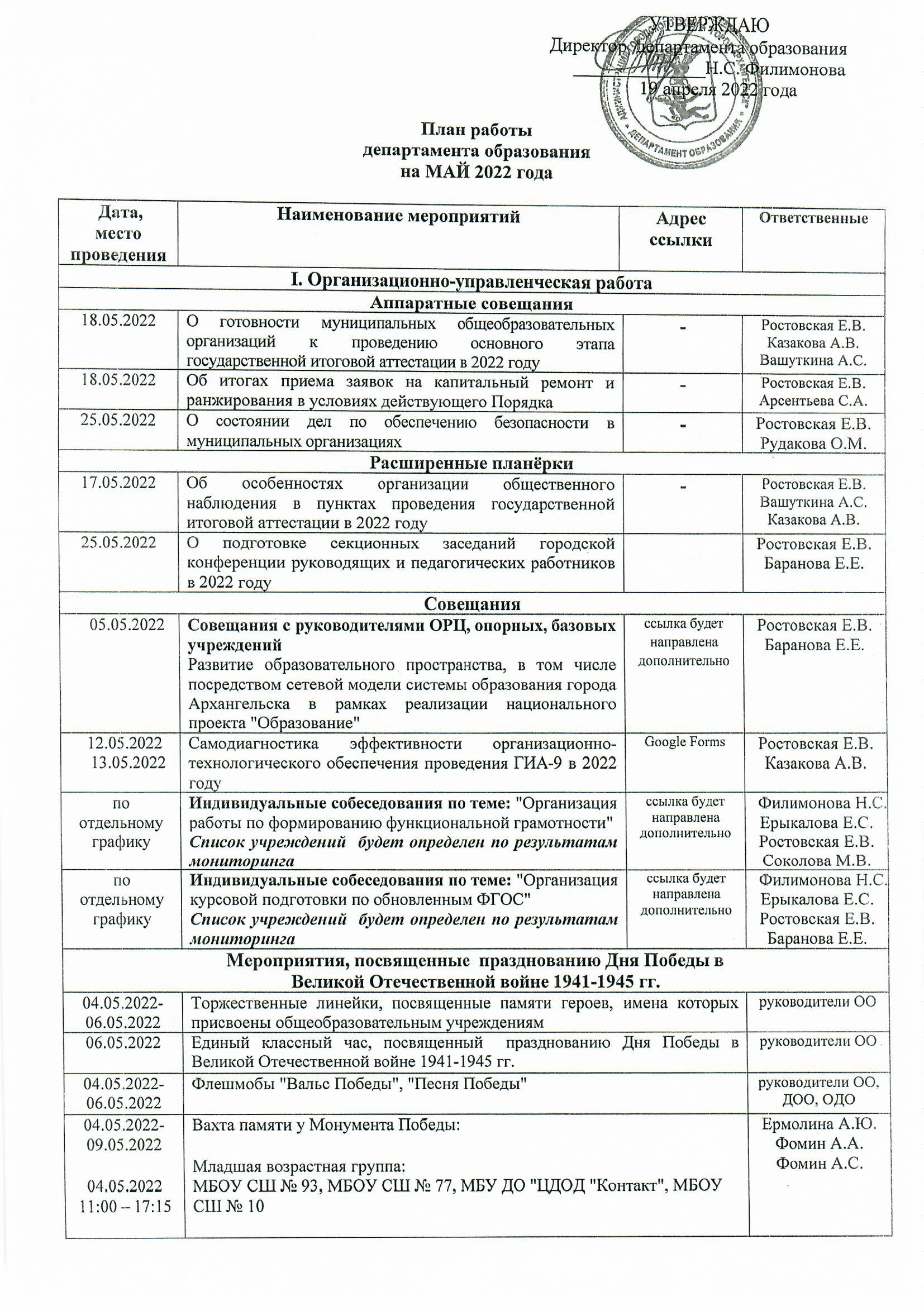 Приложение № 1	 к плану работы департаментаобразования на май  2022 годаЮбилейные даты муниципальных образовательных организаций    Приложение № 2	 к плану работы департаментаобразования на май  2022 годаОкружные ресурсные центры, опорные учреждения, базовые учреждения, демонстрационные площадки сетевой модели системы образования городского округа "Город Архангельск"05.05.2022 14:00 – 18:0006.05.2022 11:00 – 17:0007.05.202211:00  – 17:0008.05.202211:00  – 17:0009.05.202205.05.2022 14:00 – 18:0006.05.2022 11:00 – 17:0007.05.202211:00  – 17:0008.05.202211:00  – 17:0009.05.2022Старшая возрастная группа:МБОУ Гимназия № 6, МБОУ СШ № 26 МБУ ДО "ЛДДТ", МБОУ СШ № 35, МБОУ СШ № 73 МБОУ СШ № 35,МБОУ СШ № 93 МБОУ СШ № 36, МБОУ Гимназия № 24, МБОУ СШ № 55 Лучшие караульные сменыСтаршая возрастная группа:МБОУ Гимназия № 6, МБОУ СШ № 26 МБУ ДО "ЛДДТ", МБОУ СШ № 35, МБОУ СШ № 73 МБОУ СШ № 35,МБОУ СШ № 93 МБОУ СШ № 36, МБОУ Гимназия № 24, МБОУ СШ № 55 Лучшие караульные сменыСтаршая возрастная группа:МБОУ Гимназия № 6, МБОУ СШ № 26 МБУ ДО "ЛДДТ", МБОУ СШ № 35, МБОУ СШ № 73 МБОУ СШ № 35,МБОУ СШ № 93 МБОУ СШ № 36, МБОУ Гимназия № 24, МБОУ СШ № 55 Лучшие караульные сменыСтаршая возрастная группа:МБОУ Гимназия № 6, МБОУ СШ № 26 МБУ ДО "ЛДДТ", МБОУ СШ № 35, МБОУ СШ № 73 МБОУ СШ № 35,МБОУ СШ № 93 МБОУ СШ № 36, МБОУ Гимназия № 24, МБОУ СШ № 55 Лучшие караульные сменыСтаршая возрастная группа:МБОУ Гимназия № 6, МБОУ СШ № 26 МБУ ДО "ЛДДТ", МБОУ СШ № 35, МБОУ СШ № 73 МБОУ СШ № 35,МБОУ СШ № 93 МБОУ СШ № 36, МБОУ Гимназия № 24, МБОУ СШ № 55 Лучшие караульные сменыСтаршая возрастная группа:МБОУ Гимназия № 6, МБОУ СШ № 26 МБУ ДО "ЛДДТ", МБОУ СШ № 35, МБОУ СШ № 73 МБОУ СШ № 35,МБОУ СШ № 93 МБОУ СШ № 36, МБОУ Гимназия № 24, МБОУ СШ № 55 Лучшие караульные сменыСтаршая возрастная группа:МБОУ Гимназия № 6, МБОУ СШ № 26 МБУ ДО "ЛДДТ", МБОУ СШ № 35, МБОУ СШ № 73 МБОУ СШ № 35,МБОУ СШ № 93 МБОУ СШ № 36, МБОУ Гимназия № 24, МБОУ СШ № 55 Лучшие караульные сменыСтаршая возрастная группа:МБОУ Гимназия № 6, МБОУ СШ № 26 МБУ ДО "ЛДДТ", МБОУ СШ № 35, МБОУ СШ № 73 МБОУ СШ № 35,МБОУ СШ № 93 МБОУ СШ № 36, МБОУ Гимназия № 24, МБОУ СШ № 55 Лучшие караульные сменыСтаршая возрастная группа:МБОУ Гимназия № 6, МБОУ СШ № 26 МБУ ДО "ЛДДТ", МБОУ СШ № 35, МБОУ СШ № 73 МБОУ СШ № 35,МБОУ СШ № 93 МБОУ СШ № 36, МБОУ Гимназия № 24, МБОУ СШ № 55 Лучшие караульные сменыСтаршая возрастная группа:МБОУ Гимназия № 6, МБОУ СШ № 26 МБУ ДО "ЛДДТ", МБОУ СШ № 35, МБОУ СШ № 73 МБОУ СШ № 35,МБОУ СШ № 93 МБОУ СШ № 36, МБОУ Гимназия № 24, МБОУ СШ № 55 Лучшие караульные смены04.04.2022- 31.05.2022до 20.05.2022до 31.05.202204.04.2022- 31.05.2022до 20.05.2022до 31.05.2022Конкурс творческих работ "Мир глазами детей", посвященный памяти подвигов юных героев в годы Великой Отечественной войны:прием заявок на участие в конкурсеподведение итогов КонкурсаКонкурс творческих работ "Мир глазами детей", посвященный памяти подвигов юных героев в годы Великой Отечественной войны:прием заявок на участие в конкурсеподведение итогов КонкурсаКонкурс творческих работ "Мир глазами детей", посвященный памяти подвигов юных героев в годы Великой Отечественной войны:прием заявок на участие в конкурсеподведение итогов КонкурсаКонкурс творческих работ "Мир глазами детей", посвященный памяти подвигов юных героев в годы Великой Отечественной войны:прием заявок на участие в конкурсеподведение итогов КонкурсаКонкурс творческих работ "Мир глазами детей", посвященный памяти подвигов юных героев в годы Великой Отечественной войны:прием заявок на участие в конкурсеподведение итогов КонкурсаКонкурс творческих работ "Мир глазами детей", посвященный памяти подвигов юных героев в годы Великой Отечественной войны:прием заявок на участие в конкурсеподведение итогов КонкурсаКонкурс творческих работ "Мир глазами детей", посвященный памяти подвигов юных героев в годы Великой Отечественной войны:прием заявок на участие в конкурсеподведение итогов КонкурсаКонкурс творческих работ "Мир глазами детей", посвященный памяти подвигов юных героев в годы Великой Отечественной войны:прием заявок на участие в конкурсеподведение итогов КонкурсаКонкурс творческих работ "Мир глазами детей", посвященный памяти подвигов юных героев в годы Великой Отечественной войны:прием заявок на участие в конкурсеподведение итогов КонкурсаКонкурс творческих работ "Мир глазами детей", посвященный памяти подвигов юных героев в годы Великой Отечественной войны:прием заявок на участие в конкурсеподведение итогов КонкурсаЕрмолина А.Ю.Фомин А.А.Проект "Цикл мероприятий, посвященных 100-летию Пионерской организации  "В ритме пионерии!"Проект "Цикл мероприятий, посвященных 100-летию Пионерской организации  "В ритме пионерии!"Проект "Цикл мероприятий, посвященных 100-летию Пионерской организации  "В ритме пионерии!"Проект "Цикл мероприятий, посвященных 100-летию Пионерской организации  "В ритме пионерии!"Проект "Цикл мероприятий, посвященных 100-летию Пионерской организации  "В ритме пионерии!"Проект "Цикл мероприятий, посвященных 100-летию Пионерской организации  "В ритме пионерии!"Проект "Цикл мероприятий, посвященных 100-летию Пионерской организации  "В ритме пионерии!"Проект "Цикл мероприятий, посвященных 100-летию Пионерской организации  "В ритме пионерии!"Проект "Цикл мероприятий, посвященных 100-летию Пионерской организации  "В ритме пионерии!"Проект "Цикл мероприятий, посвященных 100-летию Пионерской организации  "В ритме пионерии!"Проект "Цикл мероприятий, посвященных 100-летию Пионерской организации  "В ритме пионерии!"Проект "Цикл мероприятий, посвященных 100-летию Пионерской организации  "В ритме пионерии!"Проект "Цикл мероприятий, посвященных 100-летию Пионерской организации  "В ритме пионерии!"в течение месяцав течение месяцаВстреча "Диалог поколений"Встреча "Диалог поколений"arhraduga@mail.ruarhraduga@mail.ruarhraduga@mail.ruarhraduga@mail.ruarhraduga@mail.ruarhraduga@mail.ruarhraduga@mail.ruarhraduga@mail.ruДобрынина Е.В.16.05.202216.00АГКЦ16.05.202216.00АГКЦПраздничный концерт "Мы вместе", посвященный  100-летию со дня создания Всесоюзной пионерской организации имени В.И. ЛенинаПраздничный концерт "Мы вместе", посвященный  100-летию со дня создания Всесоюзной пионерской организации имени В.И. Ленинаarhraduga@mail.ruarhraduga@mail.ruarhraduga@mail.ruarhraduga@mail.ruarhraduga@mail.ruarhraduga@mail.ruarhraduga@mail.ruarhraduga@mail.ruДобрынина Е.В.01.01.2022-19.05.202201.01.2022-19.05.2022Конкурс видеороликов "Пионерское детство в истории моей семьи"Конкурс видеороликов "Пионерское детство в истории моей семьи"arhctt@bk.ru arhctt@bk.ru arhctt@bk.ru arhctt@bk.ru arhctt@bk.ru arhctt@bk.ru arhctt@bk.ru arhctt@bk.ru Фомин А.А.01.01.2022-19.05.202201.01.2022-19.05.2022Конкурс методических материалов "Идеи пионерии в практике моей работы"Конкурс методических материалов "Идеи пионерии в практике моей работы"cdodkontakt@yandex.ru cdodkontakt@yandex.ru cdodkontakt@yandex.ru cdodkontakt@yandex.ru cdodkontakt@yandex.ru cdodkontakt@yandex.ru cdodkontakt@yandex.ru cdodkontakt@yandex.ru Шашков Р.В.В течение месяцаВ течение месяцаРабота тематической группы в социальной сети Вконтакте "Пионерии -100"Работа тематической группы в социальной сети Вконтакте "Пионерии -100"https://vk.com/pionerii100 https://vk.com/pionerii100 https://vk.com/pionerii100 https://vk.com/pionerii100 https://vk.com/pionerii100 https://vk.com/pionerii100 https://vk.com/pionerii100 https://vk.com/pionerii100 Добрынина Е.В.Организационные мероприятия по подготовке к проведению государственной итоговой аттестации выпускников 9 (10), 11 (12) классов в 2022 годуОрганизационные мероприятия по подготовке к проведению государственной итоговой аттестации выпускников 9 (10), 11 (12) классов в 2022 годуОрганизационные мероприятия по подготовке к проведению государственной итоговой аттестации выпускников 9 (10), 11 (12) классов в 2022 годуОрганизационные мероприятия по подготовке к проведению государственной итоговой аттестации выпускников 9 (10), 11 (12) классов в 2022 годуОрганизационные мероприятия по подготовке к проведению государственной итоговой аттестации выпускников 9 (10), 11 (12) классов в 2022 годуОрганизационные мероприятия по подготовке к проведению государственной итоговой аттестации выпускников 9 (10), 11 (12) классов в 2022 годуОрганизационные мероприятия по подготовке к проведению государственной итоговой аттестации выпускников 9 (10), 11 (12) классов в 2022 годуОрганизационные мероприятия по подготовке к проведению государственной итоговой аттестации выпускников 9 (10), 11 (12) классов в 2022 годуОрганизационные мероприятия по подготовке к проведению государственной итоговой аттестации выпускников 9 (10), 11 (12) классов в 2022 годуОрганизационные мероприятия по подготовке к проведению государственной итоговой аттестации выпускников 9 (10), 11 (12) классов в 2022 годуОрганизационные мероприятия по подготовке к проведению государственной итоговой аттестации выпускников 9 (10), 11 (12) классов в 2022 годуОрганизационные мероприятия по подготовке к проведению государственной итоговой аттестации выпускников 9 (10), 11 (12) классов в 2022 годуОрганизационные мероприятия по подготовке к проведению государственной итоговой аттестации выпускников 9 (10), 11 (12) классов в 2022 годув течение месяца (по отдельному графику)в течение месяца (по отдельному графику)Прием ППЭ в части создания условий для обеспечения проведения ОГЭ, ЕГЭ, ГВЭ в основной период 2022 годаПрием ППЭ в части создания условий для обеспечения проведения ОГЭ, ЕГЭ, ГВЭ в основной период 2022 годаПрием ППЭ в части создания условий для обеспечения проведения ОГЭ, ЕГЭ, ГВЭ в основной период 2022 годаПрием ППЭ в части создания условий для обеспечения проведения ОГЭ, ЕГЭ, ГВЭ в основной период 2022 года------руководители ООРостовская Е.В.Вашуткина А.С.Казакова А.В.в течение 1 дня со дня принятия решенияв течение 1 дня со дня принятия решенияВнесение сведений в РИС: информация о допуске учащихся к ГИАВнесение сведений в РИС: информация о допуске учащихся к ГИАВнесение сведений в РИС: информация о допуске учащихся к ГИАВнесение сведений в РИС: информация о допуске учащихся к ГИА------руководители ОО Вашуткина А.С.Казакова А.В.в течение 1 дня со дня получения сведенийв течение 1 дня со дня получения сведенийОтнесение участника ОГЭ, ЕГЭ к категории лиц с ограниченными возможностями здоровья, детей-инвалидов или инвалидовОтнесение участника ОГЭ, ЕГЭ к категории лиц с ограниченными возможностями здоровья, детей-инвалидов или инвалидовОтнесение участника ОГЭ, ЕГЭ к категории лиц с ограниченными возможностями здоровья, детей-инвалидов или инвалидовОтнесение участника ОГЭ, ЕГЭ к категории лиц с ограниченными возможностями здоровья, детей-инвалидов или инвалидов------руководители ООв течение месяцав течение месяцаПроведение качественной информационно-разъяснительной работы с участниками государственной итоговой аттестации, с родителями (законными представителями) выпускников, педагогическими работниками  Проведение качественной информационно-разъяснительной работы с участниками государственной итоговой аттестации, с родителями (законными представителями) выпускников, педагогическими работниками  Проведение качественной информационно-разъяснительной работы с участниками государственной итоговой аттестации, с родителями (законными представителями) выпускников, педагогическими работниками  Проведение качественной информационно-разъяснительной работы с участниками государственной итоговой аттестации, с родителями (законными представителями) выпускников, педагогическими работниками  ------руководители ООв течение месяцав течение месяцаОбеспечение открытости на официальном сайте образовательной организации информации:- о сроках проведения ГИА-9, ГИА-11 по учебным предметам;- о сроках, местах и порядке подачи и рассмотрения апелляций;- о сроках, местах и порядке информирования о результатах ГИАОбеспечение открытости на официальном сайте образовательной организации информации:- о сроках проведения ГИА-9, ГИА-11 по учебным предметам;- о сроках, местах и порядке подачи и рассмотрения апелляций;- о сроках, местах и порядке информирования о результатах ГИАОбеспечение открытости на официальном сайте образовательной организации информации:- о сроках проведения ГИА-9, ГИА-11 по учебным предметам;- о сроках, местах и порядке подачи и рассмотрения апелляций;- о сроках, местах и порядке информирования о результатах ГИАОбеспечение открытости на официальном сайте образовательной организации информации:- о сроках проведения ГИА-9, ГИА-11 по учебным предметам;- о сроках, местах и порядке подачи и рассмотрения апелляций;- о сроках, местах и порядке информирования о результатах ГИАСайт образовательной организацииСайт образовательной организацииСайт образовательной организацииСайт образовательной организацииСайт образовательной организацииСайт образовательной организациируководители ОООрганизация и проведение итогового собеседования по русскому языку в 2022 году (дополнительный этап)Организация и проведение итогового собеседования по русскому языку в 2022 году (дополнительный этап)Организация и проведение итогового собеседования по русскому языку в 2022 году (дополнительный этап)Организация и проведение итогового собеседования по русскому языку в 2022 году (дополнительный этап)Организация и проведение итогового собеседования по русскому языку в 2022 году (дополнительный этап)Организация и проведение итогового собеседования по русскому языку в 2022 году (дополнительный этап)Организация и проведение итогового собеседования по русскому языку в 2022 году (дополнительный этап)Организация и проведение итогового собеседования по русскому языку в 2022 году (дополнительный этап)Организация и проведение итогового собеседования по русскому языку в 2022 году (дополнительный этап)Организация и проведение итогового собеседования по русскому языку в 2022 году (дополнительный этап)Организация и проведение итогового собеседования по русскому языку в 2022 году (дополнительный этап)Организация и проведение итогового собеседования по русскому языку в 2022 году (дополнительный этап)Организация и проведение итогового собеседования по русскому языку в 2022 году (дополнительный этап)16.05.202209.0016.05.202209.00Итоговое собеседование по русскому языку (дополнительный срок)Итоговое собеседование по русскому языку (дополнительный срок)Итоговое собеседование по русскому языку (дополнительный срок)Итоговое собеседование по русскому языку (дополнительный срок)------руководители ОО17.05.202217.05.2022Передача скан-копий бланков и форм итогового собеседования по русскому языку Передача скан-копий бланков и форм итогового собеседования по русскому языку Передача скан-копий бланков и форм итогового собеседования по русскому языку Передача скан-копий бланков и форм итогового собеседования по русскому языку ------Казакова А.В.руководители ООдо 20.05.2022до 20.05.2022Ознакомление учащихся с полученными результатами  итогового собеседования по русскому языкуОзнакомление учащихся с полученными результатами  итогового собеседования по русскому языкуОзнакомление учащихся с полученными результатами  итогового собеседования по русскому языкуОзнакомление учащихся с полученными результатами  итогового собеседования по русскому языку------руководители ОООрганизация и проведение итогового сочинения (изложения) среди выпускников 11 (12) классов в 2022 годуОрганизация и проведение итогового сочинения (изложения) среди выпускников 11 (12) классов в 2022 годуОрганизация и проведение итогового сочинения (изложения) среди выпускников 11 (12) классов в 2022 годуОрганизация и проведение итогового сочинения (изложения) среди выпускников 11 (12) классов в 2022 годуОрганизация и проведение итогового сочинения (изложения) среди выпускников 11 (12) классов в 2022 годуОрганизация и проведение итогового сочинения (изложения) среди выпускников 11 (12) классов в 2022 годуОрганизация и проведение итогового сочинения (изложения) среди выпускников 11 (12) классов в 2022 годуОрганизация и проведение итогового сочинения (изложения) среди выпускников 11 (12) классов в 2022 годуОрганизация и проведение итогового сочинения (изложения) среди выпускников 11 (12) классов в 2022 годуОрганизация и проведение итогового сочинения (изложения) среди выпускников 11 (12) классов в 2022 годуОрганизация и проведение итогового сочинения (изложения) среди выпускников 11 (12) классов в 2022 годуОрганизация и проведение итогового сочинения (изложения) среди выпускников 11 (12) классов в 2022 годуОрганизация и проведение итогового сочинения (изложения) среди выпускников 11 (12) классов в 2022 годудо 04.05.2022до 04.05.2022Проведение инструктажей общественных наблюдателейПроведение инструктажей общественных наблюдателейПроведение инструктажей общественных наблюдателейПроведение инструктажей общественных наблюдателей------руководители ОО04.05.202210.0004.05.202210.00Проведение итогового сочинения (изложения) среди  учащихся 11(12) классовПроведение итогового сочинения (изложения) среди  учащихся 11(12) классовПроведение итогового сочинения (изложения) среди  учащихся 11(12) классовПроведение итогового сочинения (изложения) среди  учащихся 11(12) классов------руководители ОО04.05.202204.05.2022Обеспечение присутствия в каждой задействованной аудитории пункта проведения итогового сочинения (изложения) общественного наблюдателяОбеспечение присутствия в каждой задействованной аудитории пункта проведения итогового сочинения (изложения) общественного наблюдателяОбеспечение присутствия в каждой задействованной аудитории пункта проведения итогового сочинения (изложения) общественного наблюдателяОбеспечение присутствия в каждой задействованной аудитории пункта проведения итогового сочинения (изложения) общественного наблюдателя------руководители ООдо 11.05.2022до 11.05.2022Ознакомление учащихся с полученными результатами  итогового сочинения (изложения)Ознакомление учащихся с полученными результатами  итогового сочинения (изложения)Ознакомление учащихся с полученными результатами  итогового сочинения (изложения)Ознакомление учащихся с полученными результатами  итогового сочинения (изложения)------руководители ООдо 11.05.2022до 11.05.2022Передача скан-копий бланков и форм итогового сочинения (изложения) Передача скан-копий бланков и форм итогового сочинения (изложения) Передача скан-копий бланков и форм итогового сочинения (изложения) Передача скан-копий бланков и форм итогового сочинения (изложения) ------Вашуткина А.С.руководители ООПроведение  основного этапа  государственной  итоговой аттестации  выпускников 9 классов в 2021-2022 учебном году  в форме ОГЭ и ГВЭПроведение  основного этапа  государственной  итоговой аттестации  выпускников 9 классов в 2021-2022 учебном году  в форме ОГЭ и ГВЭПроведение  основного этапа  государственной  итоговой аттестации  выпускников 9 классов в 2021-2022 учебном году  в форме ОГЭ и ГВЭПроведение  основного этапа  государственной  итоговой аттестации  выпускников 9 классов в 2021-2022 учебном году  в форме ОГЭ и ГВЭПроведение  основного этапа  государственной  итоговой аттестации  выпускников 9 классов в 2021-2022 учебном году  в форме ОГЭ и ГВЭПроведение  основного этапа  государственной  итоговой аттестации  выпускников 9 классов в 2021-2022 учебном году  в форме ОГЭ и ГВЭПроведение  основного этапа  государственной  итоговой аттестации  выпускников 9 классов в 2021-2022 учебном году  в форме ОГЭ и ГВЭПроведение  основного этапа  государственной  итоговой аттестации  выпускников 9 классов в 2021-2022 учебном году  в форме ОГЭ и ГВЭПроведение  основного этапа  государственной  итоговой аттестации  выпускников 9 классов в 2021-2022 учебном году  в форме ОГЭ и ГВЭПроведение  основного этапа  государственной  итоговой аттестации  выпускников 9 классов в 2021-2022 учебном году  в форме ОГЭ и ГВЭПроведение  основного этапа  государственной  итоговой аттестации  выпускников 9 классов в 2021-2022 учебном году  в форме ОГЭ и ГВЭПроведение  основного этапа  государственной  итоговой аттестации  выпускников 9 классов в 2021-2022 учебном году  в форме ОГЭ и ГВЭПроведение  основного этапа  государственной  итоговой аттестации  выпускников 9 классов в 2021-2022 учебном году  в форме ОГЭ и ГВЭ19.05.202210.0019.05.202210.00Основной государственный экзамен по иностранным языкам Основной государственный экзамен по иностранным языкам Основной государственный экзамен по иностранным языкам Основной государственный экзамен по иностранным языкам ------Филимонова Н.С.руководители ОО20.05.202210.0020.05.202210.00Основной государственный экзамен по иностранным языкам Основной государственный экзамен по иностранным языкам Основной государственный экзамен по иностранным языкам Основной государственный экзамен по иностранным языкам ------Филимонова Н.С.руководители ОО23.05.202210.0023.05.202210.00Основной государственный экзамен по математике Основной государственный экзамен по математике Основной государственный экзамен по математике Основной государственный экзамен по математике ------Филимонова Н.С.руководители ОО23.05.202210.0023.05.202210.00Государственный выпускной экзамен по математике Государственный выпускной экзамен по математике Государственный выпускной экзамен по математике Государственный выпускной экзамен по математике ------Филимонова Н.С.руководители ОО24.05.202210.0024.05.202210.00Основной государственный экзамен по математике Основной государственный экзамен по математике Основной государственный экзамен по математике Основной государственный экзамен по математике ------Филимонова Н.С.руководители ОО27.05.202210.0027.05.202210.00Основной государственный экзамен по обществознаниюОсновной государственный экзамен по обществознаниюОсновной государственный экзамен по обществознаниюОсновной государственный экзамен по обществознанию------Филимонова Н.С.руководители ООМероприятия по организации летней кампанииМероприятия по организации летней кампанииМероприятия по организации летней кампанииМероприятия по организации летней кампанииМероприятия по организации летней кампанииМероприятия по организации летней кампанииМероприятия по организации летней кампанииМероприятия по организации летней кампанииМероприятия по организации летней кампанииМероприятия по организации летней кампанииМероприятия по организации летней кампанииМероприятия по организации летней кампанииМероприятия по организации летней кампаниидо 01.05.2022до 01.05.2022Обеспечение разработки и внесения дополнительных общеразвивающих программ в ГИС АО "Навигатор"Обеспечение разработки и внесения дополнительных общеразвивающих программ в ГИС АО "Навигатор"Обеспечение разработки и внесения дополнительных общеразвивающих программ в ГИС АО "Навигатор"Обеспечение разработки и внесения дополнительных общеразвивающих программ в ГИС АО "Навигатор"Обеспечение разработки и внесения дополнительных общеразвивающих программ в ГИС АО "Навигатор"Обеспечение разработки и внесения дополнительных общеразвивающих программ в ГИС АО "Навигатор"Обеспечение разработки и внесения дополнительных общеразвивающих программ в ГИС АО "Навигатор"Обеспечение разработки и внесения дополнительных общеразвивающих программ в ГИС АО "Навигатор"--руководители  УДОдо 11.05.2021до 11.05.2021Предоставление в департамент образования реестра воспитательных программ лагерей с дневным пребыванием по итогам проведения оценкиПредоставление в департамент образования реестра воспитательных программ лагерей с дневным пребыванием по итогам проведения оценкиПредоставление в департамент образования реестра воспитательных программ лагерей с дневным пребыванием по итогам проведения оценкиПредоставление в департамент образования реестра воспитательных программ лагерей с дневным пребыванием по итогам проведения оценкиПредоставление в департамент образования реестра воспитательных программ лагерей с дневным пребыванием по итогам проведения оценкиПредоставление в департамент образования реестра воспитательных программ лагерей с дневным пребыванием по итогам проведения оценкиПредоставление в департамент образования реестра воспитательных программ лагерей с дневным пребыванием по итогам проведения оценкиПредоставление в департамент образования реестра воспитательных программ лагерей с дневным пребыванием по итогам проведения оценки--руководители  УДО26.05.202215.00-15.30 15.30-16.0026.05.202215.00-15.30 15.30-16.00Рабочие встречи с руководителями учреждений дополнительного образования, общеобразовательных учреждений в преддверии летней кампании "Итоги устранения предписаний надзорных органов, итоги зачисления в лагеря детей, состоящих на профилактических учётах, находящихся в трудной жизненной ситуации, промежуточные итоги утверждения программ, соответствующих профилю лагеря"МАУ ДО "Центр Архангел", МБОУ СШ № 4, 9, 10, 34, 35, 77, ОШ № 12, Гимназия № 25, ЭБЛМБУ ДО "СДДТ", МБОУ СШ № 1, 23 имени А.С. Пушкина, 49, 52, 54, 55, 59, 60, 70, ОШ № 48Рабочие встречи с руководителями учреждений дополнительного образования, общеобразовательных учреждений в преддверии летней кампании "Итоги устранения предписаний надзорных органов, итоги зачисления в лагеря детей, состоящих на профилактических учётах, находящихся в трудной жизненной ситуации, промежуточные итоги утверждения программ, соответствующих профилю лагеря"МАУ ДО "Центр Архангел", МБОУ СШ № 4, 9, 10, 34, 35, 77, ОШ № 12, Гимназия № 25, ЭБЛМБУ ДО "СДДТ", МБОУ СШ № 1, 23 имени А.С. Пушкина, 49, 52, 54, 55, 59, 60, 70, ОШ № 48Рабочие встречи с руководителями учреждений дополнительного образования, общеобразовательных учреждений в преддверии летней кампании "Итоги устранения предписаний надзорных органов, итоги зачисления в лагеря детей, состоящих на профилактических учётах, находящихся в трудной жизненной ситуации, промежуточные итоги утверждения программ, соответствующих профилю лагеря"МАУ ДО "Центр Архангел", МБОУ СШ № 4, 9, 10, 34, 35, 77, ОШ № 12, Гимназия № 25, ЭБЛМБУ ДО "СДДТ", МБОУ СШ № 1, 23 имени А.С. Пушкина, 49, 52, 54, 55, 59, 60, 70, ОШ № 48Рабочие встречи с руководителями учреждений дополнительного образования, общеобразовательных учреждений в преддверии летней кампании "Итоги устранения предписаний надзорных органов, итоги зачисления в лагеря детей, состоящих на профилактических учётах, находящихся в трудной жизненной ситуации, промежуточные итоги утверждения программ, соответствующих профилю лагеря"МАУ ДО "Центр Архангел", МБОУ СШ № 4, 9, 10, 34, 35, 77, ОШ № 12, Гимназия № 25, ЭБЛМБУ ДО "СДДТ", МБОУ СШ № 1, 23 имени А.С. Пушкина, 49, 52, 54, 55, 59, 60, 70, ОШ № 48Рабочие встречи с руководителями учреждений дополнительного образования, общеобразовательных учреждений в преддверии летней кампании "Итоги устранения предписаний надзорных органов, итоги зачисления в лагеря детей, состоящих на профилактических учётах, находящихся в трудной жизненной ситуации, промежуточные итоги утверждения программ, соответствующих профилю лагеря"МАУ ДО "Центр Архангел", МБОУ СШ № 4, 9, 10, 34, 35, 77, ОШ № 12, Гимназия № 25, ЭБЛМБУ ДО "СДДТ", МБОУ СШ № 1, 23 имени А.С. Пушкина, 49, 52, 54, 55, 59, 60, 70, ОШ № 48Рабочие встречи с руководителями учреждений дополнительного образования, общеобразовательных учреждений в преддверии летней кампании "Итоги устранения предписаний надзорных органов, итоги зачисления в лагеря детей, состоящих на профилактических учётах, находящихся в трудной жизненной ситуации, промежуточные итоги утверждения программ, соответствующих профилю лагеря"МАУ ДО "Центр Архангел", МБОУ СШ № 4, 9, 10, 34, 35, 77, ОШ № 12, Гимназия № 25, ЭБЛМБУ ДО "СДДТ", МБОУ СШ № 1, 23 имени А.С. Пушкина, 49, 52, 54, 55, 59, 60, 70, ОШ № 48Рабочие встречи с руководителями учреждений дополнительного образования, общеобразовательных учреждений в преддверии летней кампании "Итоги устранения предписаний надзорных органов, итоги зачисления в лагеря детей, состоящих на профилактических учётах, находящихся в трудной жизненной ситуации, промежуточные итоги утверждения программ, соответствующих профилю лагеря"МАУ ДО "Центр Архангел", МБОУ СШ № 4, 9, 10, 34, 35, 77, ОШ № 12, Гимназия № 25, ЭБЛМБУ ДО "СДДТ", МБОУ СШ № 1, 23 имени А.С. Пушкина, 49, 52, 54, 55, 59, 60, 70, ОШ № 48Рабочие встречи с руководителями учреждений дополнительного образования, общеобразовательных учреждений в преддверии летней кампании "Итоги устранения предписаний надзорных органов, итоги зачисления в лагеря детей, состоящих на профилактических учётах, находящихся в трудной жизненной ситуации, промежуточные итоги утверждения программ, соответствующих профилю лагеря"МАУ ДО "Центр Архангел", МБОУ СШ № 4, 9, 10, 34, 35, 77, ОШ № 12, Гимназия № 25, ЭБЛМБУ ДО "СДДТ", МБОУ СШ № 1, 23 имени А.С. Пушкина, 49, 52, 54, 55, 59, 60, 70, ОШ № 48Ссылка будет направлена дополнительноСсылка будет направлена дополнительноФилимонова Н.С.Ерыкалова Е.С.Кудряшова Н.И.Ключникова И.Ф.Жилин Д.С.27.05.202215.00 -15.3015.30 -16.0016.00 -16.3027.05.202215.00 -15.3015.30 -16.0016.00 -16.30Рабочие встречи с руководителями учреждений дополнительного образования, общеобразовательных учреждений в преддверии летней кампании "Итоги устранения предписаний надзорных органов, итоги зачисления в лагеря детей, состоящих на профилактических учётах, находящихся в трудной жизненной ситуации, промежуточные итоги утверждения программ, соответствующих профилю лагеря"МБУ ДО "ЦДОД "Контакт", МБОУ СШ №  2, 11, 30, 37, 43, 50, 51, 62, 68, Гимназия № 21, Архангельская СШ Соловецких юнгМБУ ДО "ЛДДТ", МБОУ СШ № 20, 26, 27, 28, 36, 82, 93, 95МБУ ДО "ДПЦ "Радуга", МБОУ СШ № 5, 8, 14, 17, 22, 33, 45, 73, Гимназия № 3, 6, 24, ОШ № 69Рабочие встречи с руководителями учреждений дополнительного образования, общеобразовательных учреждений в преддверии летней кампании "Итоги устранения предписаний надзорных органов, итоги зачисления в лагеря детей, состоящих на профилактических учётах, находящихся в трудной жизненной ситуации, промежуточные итоги утверждения программ, соответствующих профилю лагеря"МБУ ДО "ЦДОД "Контакт", МБОУ СШ №  2, 11, 30, 37, 43, 50, 51, 62, 68, Гимназия № 21, Архангельская СШ Соловецких юнгМБУ ДО "ЛДДТ", МБОУ СШ № 20, 26, 27, 28, 36, 82, 93, 95МБУ ДО "ДПЦ "Радуга", МБОУ СШ № 5, 8, 14, 17, 22, 33, 45, 73, Гимназия № 3, 6, 24, ОШ № 69Рабочие встречи с руководителями учреждений дополнительного образования, общеобразовательных учреждений в преддверии летней кампании "Итоги устранения предписаний надзорных органов, итоги зачисления в лагеря детей, состоящих на профилактических учётах, находящихся в трудной жизненной ситуации, промежуточные итоги утверждения программ, соответствующих профилю лагеря"МБУ ДО "ЦДОД "Контакт", МБОУ СШ №  2, 11, 30, 37, 43, 50, 51, 62, 68, Гимназия № 21, Архангельская СШ Соловецких юнгМБУ ДО "ЛДДТ", МБОУ СШ № 20, 26, 27, 28, 36, 82, 93, 95МБУ ДО "ДПЦ "Радуга", МБОУ СШ № 5, 8, 14, 17, 22, 33, 45, 73, Гимназия № 3, 6, 24, ОШ № 69Рабочие встречи с руководителями учреждений дополнительного образования, общеобразовательных учреждений в преддверии летней кампании "Итоги устранения предписаний надзорных органов, итоги зачисления в лагеря детей, состоящих на профилактических учётах, находящихся в трудной жизненной ситуации, промежуточные итоги утверждения программ, соответствующих профилю лагеря"МБУ ДО "ЦДОД "Контакт", МБОУ СШ №  2, 11, 30, 37, 43, 50, 51, 62, 68, Гимназия № 21, Архангельская СШ Соловецких юнгМБУ ДО "ЛДДТ", МБОУ СШ № 20, 26, 27, 28, 36, 82, 93, 95МБУ ДО "ДПЦ "Радуга", МБОУ СШ № 5, 8, 14, 17, 22, 33, 45, 73, Гимназия № 3, 6, 24, ОШ № 69Рабочие встречи с руководителями учреждений дополнительного образования, общеобразовательных учреждений в преддверии летней кампании "Итоги устранения предписаний надзорных органов, итоги зачисления в лагеря детей, состоящих на профилактических учётах, находящихся в трудной жизненной ситуации, промежуточные итоги утверждения программ, соответствующих профилю лагеря"МБУ ДО "ЦДОД "Контакт", МБОУ СШ №  2, 11, 30, 37, 43, 50, 51, 62, 68, Гимназия № 21, Архангельская СШ Соловецких юнгМБУ ДО "ЛДДТ", МБОУ СШ № 20, 26, 27, 28, 36, 82, 93, 95МБУ ДО "ДПЦ "Радуга", МБОУ СШ № 5, 8, 14, 17, 22, 33, 45, 73, Гимназия № 3, 6, 24, ОШ № 69Рабочие встречи с руководителями учреждений дополнительного образования, общеобразовательных учреждений в преддверии летней кампании "Итоги устранения предписаний надзорных органов, итоги зачисления в лагеря детей, состоящих на профилактических учётах, находящихся в трудной жизненной ситуации, промежуточные итоги утверждения программ, соответствующих профилю лагеря"МБУ ДО "ЦДОД "Контакт", МБОУ СШ №  2, 11, 30, 37, 43, 50, 51, 62, 68, Гимназия № 21, Архангельская СШ Соловецких юнгМБУ ДО "ЛДДТ", МБОУ СШ № 20, 26, 27, 28, 36, 82, 93, 95МБУ ДО "ДПЦ "Радуга", МБОУ СШ № 5, 8, 14, 17, 22, 33, 45, 73, Гимназия № 3, 6, 24, ОШ № 69Рабочие встречи с руководителями учреждений дополнительного образования, общеобразовательных учреждений в преддверии летней кампании "Итоги устранения предписаний надзорных органов, итоги зачисления в лагеря детей, состоящих на профилактических учётах, находящихся в трудной жизненной ситуации, промежуточные итоги утверждения программ, соответствующих профилю лагеря"МБУ ДО "ЦДОД "Контакт", МБОУ СШ №  2, 11, 30, 37, 43, 50, 51, 62, 68, Гимназия № 21, Архангельская СШ Соловецких юнгМБУ ДО "ЛДДТ", МБОУ СШ № 20, 26, 27, 28, 36, 82, 93, 95МБУ ДО "ДПЦ "Радуга", МБОУ СШ № 5, 8, 14, 17, 22, 33, 45, 73, Гимназия № 3, 6, 24, ОШ № 69Рабочие встречи с руководителями учреждений дополнительного образования, общеобразовательных учреждений в преддверии летней кампании "Итоги устранения предписаний надзорных органов, итоги зачисления в лагеря детей, состоящих на профилактических учётах, находящихся в трудной жизненной ситуации, промежуточные итоги утверждения программ, соответствующих профилю лагеря"МБУ ДО "ЦДОД "Контакт", МБОУ СШ №  2, 11, 30, 37, 43, 50, 51, 62, 68, Гимназия № 21, Архангельская СШ Соловецких юнгМБУ ДО "ЛДДТ", МБОУ СШ № 20, 26, 27, 28, 36, 82, 93, 95МБУ ДО "ДПЦ "Радуга", МБОУ СШ № 5, 8, 14, 17, 22, 33, 45, 73, Гимназия № 3, 6, 24, ОШ № 69Ссылка будет направлена дополнительноСсылка будет направлена дополнительноФилимонова Н.С.Ерыкалова Е.С.Кудряшова Н.И.Ключникова И.Ф.Жилин Д.С.Организация трудоустройства несовершеннолетнихОрганизация трудоустройства несовершеннолетнихОрганизация трудоустройства несовершеннолетнихОрганизация трудоустройства несовершеннолетнихОрганизация трудоустройства несовершеннолетнихОрганизация трудоустройства несовершеннолетнихОрганизация трудоустройства несовершеннолетнихОрганизация трудоустройства несовершеннолетнихОрганизация трудоустройства несовершеннолетнихОрганизация трудоустройства несовершеннолетнихОрганизация трудоустройства несовершеннолетнихОрганизация трудоустройства несовершеннолетнихОрганизация трудоустройства несовершеннолетнихпо отдельному графикупо отдельному графикуПодготовка руководителей трудовых бригад несовершеннолетних в государственном автономном учреждении Архангельской области "Штаб молодежных трудовых отрядов Архангельской области" по программе "Бригадир трудовой бригады несовершеннолетних"Подготовка руководителей трудовых бригад несовершеннолетних в государственном автономном учреждении Архангельской области "Штаб молодежных трудовых отрядов Архангельской области" по программе "Бригадир трудовой бригады несовершеннолетних"Подготовка руководителей трудовых бригад несовершеннолетних в государственном автономном учреждении Архангельской области "Штаб молодежных трудовых отрядов Архангельской области" по программе "Бригадир трудовой бригады несовершеннолетних"Подготовка руководителей трудовых бригад несовершеннолетних в государственном автономном учреждении Архангельской области "Штаб молодежных трудовых отрядов Архангельской области" по программе "Бригадир трудовой бригады несовершеннолетних"Подготовка руководителей трудовых бригад несовершеннолетних в государственном автономном учреждении Архангельской области "Штаб молодежных трудовых отрядов Архангельской области" по программе "Бригадир трудовой бригады несовершеннолетних"Ссылка будет направлена дополнительноСсылка будет направлена дополнительноСсылка будет направлена дополнительноСсылка будет направлена дополнительноСсылка будет направлена дополнительноЕрыкалова Е.С.Кудряшова Н.И.Ключникова И.Ф.Жилин Д.С.в течение месяцав течение месяцаОформление документов 51 ОО по организации трудоустройства несовершеннолетних в летний каникулярный период (согласно квоте)Оформление документов 51 ОО по организации трудоустройства несовершеннолетних в летний каникулярный период (согласно квоте)Оформление документов 51 ОО по организации трудоустройства несовершеннолетних в летний каникулярный период (согласно квоте)Оформление документов 51 ОО по организации трудоустройства несовершеннолетних в летний каникулярный период (согласно квоте)Оформление документов 51 ОО по организации трудоустройства несовершеннолетних в летний каникулярный период (согласно квоте)-----руководители ООПроектная деятельностьПроектная деятельностьПроектная деятельностьПроектная деятельностьПроектная деятельностьПроектная деятельностьПроектная деятельностьПроектная деятельностьПроектная деятельностьПроектная деятельностьПроектная деятельностьПроектная деятельностьПроектная деятельность05.05.202205.05.2022Рабочее совещание по рассмотрению промежуточных  итогов  реализации муниципальных проектов в 2022 годуРабочее совещание по рассмотрению промежуточных  итогов  реализации муниципальных проектов в 2022 годуРабочее совещание по рассмотрению промежуточных  итогов  реализации муниципальных проектов в 2022 годуРабочее совещание по рассмотрению промежуточных  итогов  реализации муниципальных проектов в 2022 году------Филимонова Н.С.Ерыкалова Е.С.01.05.2022 – 31.05.202201.05.2022 – 31.05.2022Муниципальный проект "CHILD AND SKILLS" (по стандартам WorldSkills)Апробация проекта "CHILD AND SKILLS" в образовательных учреждениях по компетенции "Парикмахерское искусство"МБДОУ Детский сад № 32МБДОУ Детский сад № 100МБДОУ Детский сад № 113МБДОУ ЦРР-детский сад № 173МАДОУ Детский сад № 178МБДОУ Детский сад № 186МБОУ СШ № 11Муниципальный проект "CHILD AND SKILLS" (по стандартам WorldSkills)Апробация проекта "CHILD AND SKILLS" в образовательных учреждениях по компетенции "Парикмахерское искусство"МБДОУ Детский сад № 32МБДОУ Детский сад № 100МБДОУ Детский сад № 113МБДОУ ЦРР-детский сад № 173МАДОУ Детский сад № 178МБДОУ Детский сад № 186МБОУ СШ № 11Муниципальный проект "CHILD AND SKILLS" (по стандартам WorldSkills)Апробация проекта "CHILD AND SKILLS" в образовательных учреждениях по компетенции "Парикмахерское искусство"МБДОУ Детский сад № 32МБДОУ Детский сад № 100МБДОУ Детский сад № 113МБДОУ ЦРР-детский сад № 173МАДОУ Детский сад № 178МБДОУ Детский сад № 186МБОУ СШ № 11Муниципальный проект "CHILD AND SKILLS" (по стандартам WorldSkills)Апробация проекта "CHILD AND SKILLS" в образовательных учреждениях по компетенции "Парикмахерское искусство"МБДОУ Детский сад № 32МБДОУ Детский сад № 100МБДОУ Детский сад № 113МБДОУ ЦРР-детский сад № 173МАДОУ Детский сад № 178МБДОУ Детский сад № 186МБОУ СШ № 11------Ломтева А.А.Миронова Г.Н.01.05.2022-31.05.202223.05.2022-27.05.2022МБОУ СШ № 1122.05.202215.00МБУ ДО "ЛДДТ"01.05.2022-31.05.202223.05.2022-27.05.2022МБОУ СШ № 1122.05.202215.00МБУ ДО "ЛДДТ"Муниципальный проект "Перезагрузка: организация пространства для самореализации каждого ребенка!"Индивидуальные консультации для обучающихся и их родителей (законных представителей) специалистами учреждений дополнительного образования по вопросам зачисления на дополнительные общеразвивающие программыПроект "Дети-детям"Фестиваль технического творчества "ТехноЮниор" Муниципальный проект "Перезагрузка: организация пространства для самореализации каждого ребенка!"Индивидуальные консультации для обучающихся и их родителей (законных представителей) специалистами учреждений дополнительного образования по вопросам зачисления на дополнительные общеразвивающие программыПроект "Дети-детям"Фестиваль технического творчества "ТехноЮниор" Муниципальный проект "Перезагрузка: организация пространства для самореализации каждого ребенка!"Индивидуальные консультации для обучающихся и их родителей (законных представителей) специалистами учреждений дополнительного образования по вопросам зачисления на дополнительные общеразвивающие программыПроект "Дети-детям"Фестиваль технического творчества "ТехноЮниор" Муниципальный проект "Перезагрузка: организация пространства для самореализации каждого ребенка!"Индивидуальные консультации для обучающихся и их родителей (законных представителей) специалистами учреждений дополнительного образования по вопросам зачисления на дополнительные общеразвивающие программыПроект "Дети-детям"Фестиваль технического творчества "ТехноЮниор" https://www.arhcity.ru/?page=115/0https://www.arhcity.ru/?page=115/0https://www.arhcity.ru/?page=115/0https://www.arhcity.ru/?page=115/0https://www.arhcity.ru/?page=115/0https://www.arhcity.ru/?page=115/0Данилова А.Б.Добрынина Е.В.Лазарева Ю.Н.Фомин А.А.Шашков Р.В.Добрынина Е.В.Вохминова В.А.Лазарева Ю.Н.Лямова Е.Н.01.05.2022 – 31.05.202201.05.2022 – 31.05.2022Муниципальный проект "Портрет современного педагога"Размещение тематического блока "Радость познания"Муниципальный проект "Портрет современного педагога"Размещение тематического блока "Радость познания"Муниципальный проект "Портрет современного педагога"Размещение тематического блока "Радость познания"Муниципальный проект "Портрет современного педагога"Размещение тематического блока "Радость познания"https://www.arhcity.ru/?page=115/0https://www.arhcity.ru/?page=115/0https://www.arhcity.ru/?page=115/0https://www.arhcity.ru/?page=115/0https://www.arhcity.ru/?page=115/0https://www.arhcity.ru/?page=115/0Ростовская Е.В.Соколова М.В.Золотухина О.А.Организация работы по развитию кадрового потенциала системы образованиягорода АрхангельскаОрганизация работы по развитию кадрового потенциала системы образованиягорода АрхангельскаОрганизация работы по развитию кадрового потенциала системы образованиягорода АрхангельскаОрганизация работы по развитию кадрового потенциала системы образованиягорода АрхангельскаОрганизация работы по развитию кадрового потенциала системы образованиягорода АрхангельскаОрганизация работы по развитию кадрового потенциала системы образованиягорода АрхангельскаОрганизация работы по развитию кадрового потенциала системы образованиягорода АрхангельскаОрганизация работы по развитию кадрового потенциала системы образованиягорода АрхангельскаОрганизация работы по развитию кадрового потенциала системы образованиягорода АрхангельскаОрганизация работы по развитию кадрового потенциала системы образованиягорода АрхангельскаОрганизация работы по развитию кадрового потенциала системы образованиягорода АрхангельскаОрганизация работы по развитию кадрового потенциала системы образованиягорода АрхангельскаОрганизация работы по развитию кадрового потенциала системы образованиягорода Архангельскав течение месяцав течение месяцаОрганизация деятельности по подготовке к открытию профильных классов психолого-педагогической направленности в соответствии с методическими рекомендациями для общеобразовательных учрежденийОрганизация деятельности по подготовке к открытию профильных классов психолого-педагогической направленности в соответствии с методическими рекомендациями для общеобразовательных учрежденийОрганизация деятельности по подготовке к открытию профильных классов психолого-педагогической направленности в соответствии с методическими рекомендациями для общеобразовательных учрежденийОрганизация деятельности по подготовке к открытию профильных классов психолого-педагогической направленности в соответствии с методическими рекомендациями для общеобразовательных учреждений------Таран И.Я.Попова Н.П.Белов И.А.Лозиняк Ю.С.до 12.05.2022до 12.05.2022Предоставление сведений об организации деятельности по подготовке к открытию профильных классов психолого-педагогической направленностиПредоставление сведений об организации деятельности по подготовке к открытию профильных классов психолого-педагогической направленностиПредоставление сведений об организации деятельности по подготовке к открытию профильных классов психолого-педагогической направленностиПредоставление сведений об организации деятельности по подготовке к открытию профильных классов психолого-педагогической направленностиdo_oodo@arhcity.ru do_oodo@arhcity.ru do_oodo@arhcity.ru do_oodo@arhcity.ru do_oodo@arhcity.ru do_oodo@arhcity.ru Попова Н.П.Белов И.А.Лозиняк Ю.С.в течение месяцав течение месяцаРазработка положения о форуме молодых педагогов "Учитель нового поколения. Перезагрузка 2022" для проведения в 2023 годуРазработка положения о форуме молодых педагогов "Учитель нового поколения. Перезагрузка 2022" для проведения в 2023 годуРазработка положения о форуме молодых педагогов "Учитель нового поколения. Перезагрузка 2022" для проведения в 2023 годуРазработка положения о форуме молодых педагогов "Учитель нового поколения. Перезагрузка 2022" для проведения в 2023 году------Баранова Е.Е.Филатова Е.Л. Аттестация кандидатов на должность руководителя и руководителей муниципальных учреждений, находящихся в ведении департамента образования Администрации городского округа "Город Архангельск"Аттестация кандидатов на должность руководителя и руководителей муниципальных учреждений, находящихся в ведении департамента образования Администрации городского округа "Город Архангельск"Аттестация кандидатов на должность руководителя и руководителей муниципальных учреждений, находящихся в ведении департамента образования Администрации городского округа "Город Архангельск"Аттестация кандидатов на должность руководителя и руководителей муниципальных учреждений, находящихся в ведении департамента образования Администрации городского округа "Город Архангельск"Аттестация кандидатов на должность руководителя и руководителей муниципальных учреждений, находящихся в ведении департамента образования Администрации городского округа "Город Архангельск"Аттестация кандидатов на должность руководителя и руководителей муниципальных учреждений, находящихся в ведении департамента образования Администрации городского округа "Город Архангельск"Аттестация кандидатов на должность руководителя и руководителей муниципальных учреждений, находящихся в ведении департамента образования Администрации городского округа "Город Архангельск"Аттестация кандидатов на должность руководителя и руководителей муниципальных учреждений, находящихся в ведении департамента образования Администрации городского округа "Город Архангельск"Аттестация кандидатов на должность руководителя и руководителей муниципальных учреждений, находящихся в ведении департамента образования Администрации городского округа "Город Архангельск"Аттестация кандидатов на должность руководителя и руководителей муниципальных учреждений, находящихся в ведении департамента образования Администрации городского округа "Город Архангельск"Аттестация кандидатов на должность руководителя и руководителей муниципальных учреждений, находящихся в ведении департамента образования Администрации городского округа "Город Архангельск"Аттестация кандидатов на должность руководителя и руководителей муниципальных учреждений, находящихся в ведении департамента образования Администрации городского округа "Город Архангельск"Аттестация кандидатов на должность руководителя и руководителей муниципальных учреждений, находящихся в ведении департамента образования Администрации городского округа "Город Архангельск"до 13.05.2022до 13.05.2022Направление заявлений на аттестацию в муниципальную аттестационную комиссию по аттестации кандидатов 
на должность руководителя и руководителей муниципальных учреждений, находящихся в ведении департамента образования Администрации городского округа "Город Архангельск"Направление заявлений на аттестацию в муниципальную аттестационную комиссию по аттестации кандидатов 
на должность руководителя и руководителей муниципальных учреждений, находящихся в ведении департамента образования Администрации городского округа "Город Архангельск"Направление заявлений на аттестацию в муниципальную аттестационную комиссию по аттестации кандидатов 
на должность руководителя и руководителей муниципальных учреждений, находящихся в ведении департамента образования Администрации городского округа "Город Архангельск"Направление заявлений на аттестацию в муниципальную аттестационную комиссию по аттестации кандидатов 
на должность руководителя и руководителей муниципальных учреждений, находящихся в ведении департамента образования Администрации городского округа "Город Архангельск"Направление заявлений на аттестацию в муниципальную аттестационную комиссию по аттестации кандидатов 
на должность руководителя и руководителей муниципальных учреждений, находящихся в ведении департамента образования Администрации городского округа "Город Архангельск"Направление заявлений на аттестацию в муниципальную аттестационную комиссию по аттестации кандидатов 
на должность руководителя и руководителей муниципальных учреждений, находящихся в ведении департамента образования Администрации городского округа "Город Архангельск"oaek@arhcity.ruoaek@arhcity.ruoaek@arhcity.ruoaek@arhcity.ruруководители ООКоптева О.А.20.05.2022каб. 30820.05.2022каб. 308Заседание муниципальной аттестационной комиссии 
по аттестации кандидатов на должность руководителя 
и руководителей муниципальных учреждений, находящихся в ведении департамента образования Администрации городского округа "Город Архангельск"Заседание муниципальной аттестационной комиссии 
по аттестации кандидатов на должность руководителя 
и руководителей муниципальных учреждений, находящихся в ведении департамента образования Администрации городского округа "Город Архангельск"Заседание муниципальной аттестационной комиссии 
по аттестации кандидатов на должность руководителя 
и руководителей муниципальных учреждений, находящихся в ведении департамента образования Администрации городского округа "Город Архангельск"Заседание муниципальной аттестационной комиссии 
по аттестации кандидатов на должность руководителя 
и руководителей муниципальных учреждений, находящихся в ведении департамента образования Администрации городского округа "Город Архангельск"Заседание муниципальной аттестационной комиссии 
по аттестации кандидатов на должность руководителя 
и руководителей муниципальных учреждений, находящихся в ведении департамента образования Администрации городского округа "Город Архангельск"Заседание муниципальной аттестационной комиссии 
по аттестации кандидатов на должность руководителя 
и руководителей муниципальных учреждений, находящихся в ведении департамента образования Администрации городского округа "Город Архангельск"Филимонова Н.С.Коптева О.А.Предоставление выплаты молодым специалистам из числа педагогических работников муниципальных образовательных учреждений городского округа "Город Архангельск", находящихся в ведении департамента образованияАдминистрации городского округа "Город Архангельск"Предоставление выплаты молодым специалистам из числа педагогических работников муниципальных образовательных учреждений городского округа "Город Архангельск", находящихся в ведении департамента образованияАдминистрации городского округа "Город Архангельск"Предоставление выплаты молодым специалистам из числа педагогических работников муниципальных образовательных учреждений городского округа "Город Архангельск", находящихся в ведении департамента образованияАдминистрации городского округа "Город Архангельск"Предоставление выплаты молодым специалистам из числа педагогических работников муниципальных образовательных учреждений городского округа "Город Архангельск", находящихся в ведении департамента образованияАдминистрации городского округа "Город Архангельск"Предоставление выплаты молодым специалистам из числа педагогических работников муниципальных образовательных учреждений городского округа "Город Архангельск", находящихся в ведении департамента образованияАдминистрации городского округа "Город Архангельск"Предоставление выплаты молодым специалистам из числа педагогических работников муниципальных образовательных учреждений городского округа "Город Архангельск", находящихся в ведении департамента образованияАдминистрации городского округа "Город Архангельск"Предоставление выплаты молодым специалистам из числа педагогических работников муниципальных образовательных учреждений городского округа "Город Архангельск", находящихся в ведении департамента образованияАдминистрации городского округа "Город Архангельск"Предоставление выплаты молодым специалистам из числа педагогических работников муниципальных образовательных учреждений городского округа "Город Архангельск", находящихся в ведении департамента образованияАдминистрации городского округа "Город Архангельск"Предоставление выплаты молодым специалистам из числа педагогических работников муниципальных образовательных учреждений городского округа "Город Архангельск", находящихся в ведении департамента образованияАдминистрации городского округа "Город Архангельск"Предоставление выплаты молодым специалистам из числа педагогических работников муниципальных образовательных учреждений городского округа "Город Архангельск", находящихся в ведении департамента образованияАдминистрации городского округа "Город Архангельск"Предоставление выплаты молодым специалистам из числа педагогических работников муниципальных образовательных учреждений городского округа "Город Архангельск", находящихся в ведении департамента образованияАдминистрации городского округа "Город Архангельск"Предоставление выплаты молодым специалистам из числа педагогических работников муниципальных образовательных учреждений городского округа "Город Архангельск", находящихся в ведении департамента образованияАдминистрации городского округа "Город Архангельск"Предоставление выплаты молодым специалистам из числа педагогических работников муниципальных образовательных учреждений городского округа "Город Архангельск", находящихся в ведении департамента образованияАдминистрации городского округа "Город Архангельск"до 15.05.2022до 15.05.2022Направление заявок о предоставлении выплаты молодым специалистамНаправление заявок о предоставлении выплаты молодым специалистамНаправление заявок о предоставлении выплаты молодым специалистамНаправление заявок о предоставлении выплаты молодым специалистамНаправление заявок о предоставлении выплаты молодым специалистамНаправление заявок о предоставлении выплаты молодым специалистамНаправление заявок о предоставлении выплаты молодым специалистамimo2@arhcity.ruimo2@arhcity.ruimo2@arhcity.ruруководители ООдо 23.05.2022до 23.05.2022Формирование итогового списка молодых специалистов, имеющих право на предоставление выплатыФормирование итогового списка молодых специалистов, имеющих право на предоставление выплатыФормирование итогового списка молодых специалистов, имеющих право на предоставление выплатыФормирование итогового списка молодых специалистов, имеющих право на предоставление выплатыФормирование итогового списка молодых специалистов, имеющих право на предоставление выплатыФормирование итогового списка молодых специалистов, имеющих право на предоставление выплатыФормирование итогового списка молодых специалистов, имеющих право на предоставление выплатыФилимонова Н.С.Баранова Е.Е.Предоставление выплаты учителям на компенсацию расходов за наем (поднаем), аренду  жилого помещения на территории городского округа "Город Архангельск"Предоставление выплаты учителям на компенсацию расходов за наем (поднаем), аренду  жилого помещения на территории городского округа "Город Архангельск"Предоставление выплаты учителям на компенсацию расходов за наем (поднаем), аренду  жилого помещения на территории городского округа "Город Архангельск"Предоставление выплаты учителям на компенсацию расходов за наем (поднаем), аренду  жилого помещения на территории городского округа "Город Архангельск"Предоставление выплаты учителям на компенсацию расходов за наем (поднаем), аренду  жилого помещения на территории городского округа "Город Архангельск"Предоставление выплаты учителям на компенсацию расходов за наем (поднаем), аренду  жилого помещения на территории городского округа "Город Архангельск"Предоставление выплаты учителям на компенсацию расходов за наем (поднаем), аренду  жилого помещения на территории городского округа "Город Архангельск"Предоставление выплаты учителям на компенсацию расходов за наем (поднаем), аренду  жилого помещения на территории городского округа "Город Архангельск"Предоставление выплаты учителям на компенсацию расходов за наем (поднаем), аренду  жилого помещения на территории городского округа "Город Архангельск"Предоставление выплаты учителям на компенсацию расходов за наем (поднаем), аренду  жилого помещения на территории городского округа "Город Архангельск"Предоставление выплаты учителям на компенсацию расходов за наем (поднаем), аренду  жилого помещения на территории городского округа "Город Архангельск"Предоставление выплаты учителям на компенсацию расходов за наем (поднаем), аренду  жилого помещения на территории городского округа "Город Архангельск"Предоставление выплаты учителям на компенсацию расходов за наем (поднаем), аренду  жилого помещения на территории городского округа "Город Архангельск"до 16.05.2022до 16.05.2022Прием ходатайств по денежным  выплатам на компенсацию расходов за наем (поднаем), аренду  жилого помещения на территории городского округа "Город Архангельск"Прием ходатайств по денежным  выплатам на компенсацию расходов за наем (поднаем), аренду  жилого помещения на территории городского округа "Город Архангельск"Прием ходатайств по денежным  выплатам на компенсацию расходов за наем (поднаем), аренду  жилого помещения на территории городского округа "Город Архангельск"Прием ходатайств по денежным  выплатам на компенсацию расходов за наем (поднаем), аренду  жилого помещения на территории городского округа "Город Архангельск"Прием ходатайств по денежным  выплатам на компенсацию расходов за наем (поднаем), аренду  жилого помещения на территории городского округа "Город Архангельск"Прием ходатайств по денежным  выплатам на компенсацию расходов за наем (поднаем), аренду  жилого помещения на территории городского округа "Город Архангельск"Прием ходатайств по денежным  выплатам на компенсацию расходов за наем (поднаем), аренду  жилого помещения на территории городского округа "Город Архангельск"imo1@arhcity.ruimo1@arhcity.ruimo1@arhcity.ruЗолотухина О.А.до 25.05.2022до 25.05.2022Формирование итогового списка учителей, имеющих право на предоставление выплатыФормирование итогового списка учителей, имеющих право на предоставление выплатыФормирование итогового списка учителей, имеющих право на предоставление выплатыФормирование итогового списка учителей, имеющих право на предоставление выплатыФормирование итогового списка учителей, имеющих право на предоставление выплатыФормирование итогового списка учителей, имеющих право на предоставление выплатыФормирование итогового списка учителей, имеющих право на предоставление выплаты---Филимонова Н.С.Золотухина О.А.Мероприятия  по проектированию и внедрению рабочих программ воспитанияМероприятия  по проектированию и внедрению рабочих программ воспитанияМероприятия  по проектированию и внедрению рабочих программ воспитанияМероприятия  по проектированию и внедрению рабочих программ воспитанияМероприятия  по проектированию и внедрению рабочих программ воспитанияМероприятия  по проектированию и внедрению рабочих программ воспитанияМероприятия  по проектированию и внедрению рабочих программ воспитанияМероприятия  по проектированию и внедрению рабочих программ воспитанияМероприятия  по проектированию и внедрению рабочих программ воспитанияМероприятия  по проектированию и внедрению рабочих программ воспитанияМероприятия  по проектированию и внедрению рабочих программ воспитанияМероприятия  по проектированию и внедрению рабочих программ воспитанияМероприятия  по проектированию и внедрению рабочих программ воспитаниядо 22.04.2022до 22.04.2022Ежемесячный мониторинг реализации рабочих программ воспитания. Ежемесячный мониторинг реализации рабочих программ воспитания. Ежемесячный мониторинг реализации рабочих программ воспитания. Ежемесячный мониторинг реализации рабочих программ воспитания. Ежемесячный мониторинг реализации рабочих программ воспитания. Ежемесячный мониторинг реализации рабочих программ воспитания. Ежемесячный мониторинг реализации рабочих программ воспитания. ---руководители ООпостояннопостоянноАнализ рабочих программ воспитания ОО на соответствие действующему законодательству Анализ рабочих программ воспитания ОО на соответствие действующему законодательству Анализ рабочих программ воспитания ОО на соответствие действующему законодательству Анализ рабочих программ воспитания ОО на соответствие действующему законодательству Анализ рабочих программ воспитания ОО на соответствие действующему законодательству Анализ рабочих программ воспитания ОО на соответствие действующему законодательству Анализ рабочих программ воспитания ОО на соответствие действующему законодательству ---руководители ООМероприятия по внедрению и реализации Целевой модели развития региональных систем дополнительного образования детей в городском округе "Город Архангельск"Мероприятия по внедрению и реализации Целевой модели развития региональных систем дополнительного образования детей в городском округе "Город Архангельск"Мероприятия по внедрению и реализации Целевой модели развития региональных систем дополнительного образования детей в городском округе "Город Архангельск"Мероприятия по внедрению и реализации Целевой модели развития региональных систем дополнительного образования детей в городском округе "Город Архангельск"Мероприятия по внедрению и реализации Целевой модели развития региональных систем дополнительного образования детей в городском округе "Город Архангельск"Мероприятия по внедрению и реализации Целевой модели развития региональных систем дополнительного образования детей в городском округе "Город Архангельск"Мероприятия по внедрению и реализации Целевой модели развития региональных систем дополнительного образования детей в городском округе "Город Архангельск"Мероприятия по внедрению и реализации Целевой модели развития региональных систем дополнительного образования детей в городском округе "Город Архангельск"Мероприятия по внедрению и реализации Целевой модели развития региональных систем дополнительного образования детей в городском округе "Город Архангельск"Мероприятия по внедрению и реализации Целевой модели развития региональных систем дополнительного образования детей в городском округе "Город Архангельск"Мероприятия по внедрению и реализации Целевой модели развития региональных систем дополнительного образования детей в городском округе "Город Архангельск"Мероприятия по внедрению и реализации Целевой модели развития региональных систем дополнительного образования детей в городском округе "Город Архангельск"Мероприятия по внедрению и реализации Целевой модели развития региональных систем дополнительного образования детей в городском округе "Город Архангельск"27.05.202214.30каб.32827.05.202214.30каб.328Заседание муниципальной рабочей группы по внедрению и реализации Целевой модели развития региональных систем дополнительного образования детей в городском округе "Город Архангельск"Заседание муниципальной рабочей группы по внедрению и реализации Целевой модели развития региональных систем дополнительного образования детей в городском округе "Город Архангельск"Заседание муниципальной рабочей группы по внедрению и реализации Целевой модели развития региональных систем дополнительного образования детей в городском округе "Город Архангельск"Заседание муниципальной рабочей группы по внедрению и реализации Целевой модели развития региональных систем дополнительного образования детей в городском округе "Город Архангельск"Заседание муниципальной рабочей группы по внедрению и реализации Целевой модели развития региональных систем дополнительного образования детей в городском округе "Город Архангельск"Заседание муниципальной рабочей группы по внедрению и реализации Целевой модели развития региональных систем дополнительного образования детей в городском округе "Город Архангельск"Заседание муниципальной рабочей группы по внедрению и реализации Целевой модели развития региональных систем дополнительного образования детей в городском округе "Город Архангельск"---Филимонова Н.С.Ерыкалова Е.С.Кудряшова Н.И.Мероприятия по учёту детей и комплектованию общеобразовательных организацийМероприятия по учёту детей и комплектованию общеобразовательных организацийМероприятия по учёту детей и комплектованию общеобразовательных организацийМероприятия по учёту детей и комплектованию общеобразовательных организацийМероприятия по учёту детей и комплектованию общеобразовательных организацийМероприятия по учёту детей и комплектованию общеобразовательных организацийМероприятия по учёту детей и комплектованию общеобразовательных организацийМероприятия по учёту детей и комплектованию общеобразовательных организацийМероприятия по учёту детей и комплектованию общеобразовательных организацийМероприятия по учёту детей и комплектованию общеобразовательных организацийМероприятия по учёту детей и комплектованию общеобразовательных организацийМероприятия по учёту детей и комплектованию общеобразовательных организацийМероприятия по учёту детей и комплектованию общеобразовательных организацийв течение месяцав течение месяцаПриём заявлений о зачислении в 1 класс граждан, проживающих в микрорайоне образовательного учреждения, имеющих преимущества (льготы)Приём заявлений о зачислении в 1 класс граждан, проживающих в микрорайоне образовательного учреждения, имеющих преимущества (льготы)Приём заявлений о зачислении в 1 класс граждан, проживающих в микрорайоне образовательного учреждения, имеющих преимущества (льготы)Приём заявлений о зачислении в 1 класс граждан, проживающих в микрорайоне образовательного учреждения, имеющих преимущества (льготы)Приём заявлений о зачислении в 1 класс граждан, проживающих в микрорайоне образовательного учреждения, имеющих преимущества (льготы)Приём заявлений о зачислении в 1 класс граждан, проживающих в микрорайоне образовательного учреждения, имеющих преимущества (льготы)Приём заявлений о зачислении в 1 класс граждан, проживающих в микрорайоне образовательного учреждения, имеющих преимущества (льготы)---руководители ООв течение 3 рабочих дней в течение 3 рабочих дней Обеспечение  внесения данных о зачислении, отчислении несовершеннолетних в ПК "Дети", в том числе в "Реестре будущих первоклассников" в ПК "Дети"Обеспечение  внесения данных о зачислении, отчислении несовершеннолетних в ПК "Дети", в том числе в "Реестре будущих первоклассников" в ПК "Дети"Обеспечение  внесения данных о зачислении, отчислении несовершеннолетних в ПК "Дети", в том числе в "Реестре будущих первоклассников" в ПК "Дети"Обеспечение  внесения данных о зачислении, отчислении несовершеннолетних в ПК "Дети", в том числе в "Реестре будущих первоклассников" в ПК "Дети"Обеспечение  внесения данных о зачислении, отчислении несовершеннолетних в ПК "Дети", в том числе в "Реестре будущих первоклассников" в ПК "Дети"Обеспечение  внесения данных о зачислении, отчислении несовершеннолетних в ПК "Дети", в том числе в "Реестре будущих первоклассников" в ПК "Дети"Обеспечение  внесения данных о зачислении, отчислении несовершеннолетних в ПК "Дети", в том числе в "Реестре будущих первоклассников" в ПК "Дети"руководители ООПодготовка к внедрению ФГОС НОО И ФГОС ОООПодготовка к внедрению ФГОС НОО И ФГОС ОООПодготовка к внедрению ФГОС НОО И ФГОС ОООПодготовка к внедрению ФГОС НОО И ФГОС ОООПодготовка к внедрению ФГОС НОО И ФГОС ОООПодготовка к внедрению ФГОС НОО И ФГОС ОООПодготовка к внедрению ФГОС НОО И ФГОС ОООПодготовка к внедрению ФГОС НОО И ФГОС ОООПодготовка к внедрению ФГОС НОО И ФГОС ОООПодготовка к внедрению ФГОС НОО И ФГОС ОООПодготовка к внедрению ФГОС НОО И ФГОС ОООПодготовка к внедрению ФГОС НОО И ФГОС ОООПодготовка к внедрению ФГОС НОО И ФГОС ОООдо 22.05.2022до 22.05.2022Самообследование общеобразовательных организаций к внедрению на уровнях начального общего и основного общего образования федеральных государственных образовательных стандартовСамообследование общеобразовательных организаций к внедрению на уровнях начального общего и основного общего образования федеральных государственных образовательных стандартовСамообследование общеобразовательных организаций к внедрению на уровнях начального общего и основного общего образования федеральных государственных образовательных стандартовСамообследование общеобразовательных организаций к внедрению на уровнях начального общего и основного общего образования федеральных государственных образовательных стандартовСамообследование общеобразовательных организаций к внедрению на уровнях начального общего и основного общего образования федеральных государственных образовательных стандартовСамообследование общеобразовательных организаций к внедрению на уровнях начального общего и основного общего образования федеральных государственных образовательных стандартовСамообследование общеобразовательных организаций к внедрению на уровнях начального общего и основного общего образования федеральных государственных образовательных стандартов---руководители ООТаран И.Я.кураторы ОО01.05.202216.05.202201.05.202216.05.2022Мониторинг прохождения курсов повышения квалификации по переходу на новые ФГОС НОО и ФГОС ОООМониторинг прохождения курсов повышения квалификации по переходу на новые ФГОС НОО и ФГОС ОООМониторинг прохождения курсов повышения квалификации по переходу на новые ФГОС НОО и ФГОС ОООМониторинг прохождения курсов повышения квалификации по переходу на новые ФГОС НОО и ФГОС ОООМониторинг прохождения курсов повышения квалификации по переходу на новые ФГОС НОО и ФГОС ОООМониторинг прохождения курсов повышения квалификации по переходу на новые ФГОС НОО и ФГОС ОООМониторинг прохождения курсов повышения квалификации по переходу на новые ФГОС НОО и ФГОС ОООimo2@arhcity.ruimo2@arhcity.ruimo2@arhcity.ruруководители ООБаранова Е.Е.Подготовка к проведению городской конференции руководящих и педагогических работниковПодготовка к проведению городской конференции руководящих и педагогических работниковПодготовка к проведению городской конференции руководящих и педагогических работниковПодготовка к проведению городской конференции руководящих и педагогических работниковПодготовка к проведению городской конференции руководящих и педагогических работниковПодготовка к проведению городской конференции руководящих и педагогических работниковПодготовка к проведению городской конференции руководящих и педагогических работниковПодготовка к проведению городской конференции руководящих и педагогических работниковПодготовка к проведению городской конференции руководящих и педагогических работниковПодготовка к проведению городской конференции руководящих и педагогических работниковПодготовка к проведению городской конференции руководящих и педагогических работниковПодготовка к проведению городской конференции руководящих и педагогических работниковПодготовка к проведению городской конференции руководящих и педагогических работниковдо 13.05.2022до 13.05.2022Приказ "Об утверждении руководителей секций  и тем секционных заседаний городской конференции руководящих и педагогических работников 2022 года"Приказ "Об утверждении руководителей секций  и тем секционных заседаний городской конференции руководящих и педагогических работников 2022 года"Приказ "Об утверждении руководителей секций  и тем секционных заседаний городской конференции руководящих и педагогических работников 2022 года"Приказ "Об утверждении руководителей секций  и тем секционных заседаний городской конференции руководящих и педагогических работников 2022 года"Приказ "Об утверждении руководителей секций  и тем секционных заседаний городской конференции руководящих и педагогических работников 2022 года"Приказ "Об утверждении руководителей секций  и тем секционных заседаний городской конференции руководящих и педагогических работников 2022 года"Приказ "Об утверждении руководителей секций  и тем секционных заседаний городской конференции руководящих и педагогических работников 2022 года"Приказ "Об утверждении руководителей секций  и тем секционных заседаний городской конференции руководящих и педагогических работников 2022 года"Приказ "Об утверждении руководителей секций  и тем секционных заседаний городской конференции руководящих и педагогических работников 2022 года"Приказ "Об утверждении руководителей секций  и тем секционных заседаний городской конференции руководящих и педагогических работников 2022 года"Баранова Е.Е.12.05.202212.05.2022Заседание организационного комитета по определению площадки, формата проведения пленарного заседания городской конференции, сроков проведения, тем секционных заседаний городской конференцииЗаседание организационного комитета по определению площадки, формата проведения пленарного заседания городской конференции, сроков проведения, тем секционных заседаний городской конференцииЗаседание организационного комитета по определению площадки, формата проведения пленарного заседания городской конференции, сроков проведения, тем секционных заседаний городской конференцииЗаседание организационного комитета по определению площадки, формата проведения пленарного заседания городской конференции, сроков проведения, тем секционных заседаний городской конференцииЗаседание организационного комитета по определению площадки, формата проведения пленарного заседания городской конференции, сроков проведения, тем секционных заседаний городской конференцииЗаседание организационного комитета по определению площадки, формата проведения пленарного заседания городской конференции, сроков проведения, тем секционных заседаний городской конференцииЗаседание организационного комитета по определению площадки, формата проведения пленарного заседания городской конференции, сроков проведения, тем секционных заседаний городской конференцииЗаседание организационного комитета по определению площадки, формата проведения пленарного заседания городской конференции, сроков проведения, тем секционных заседаний городской конференцииЗаседание организационного комитета по определению площадки, формата проведения пленарного заседания городской конференции, сроков проведения, тем секционных заседаний городской конференцииЗаседание организационного комитета по определению площадки, формата проведения пленарного заседания городской конференции, сроков проведения, тем секционных заседаний городской конференцииРостовская Е.В.Баранова Е.Е.до 27.05.2022 до 27.05.2022 Предоставление материалов секционного заседания Конференции специалисту департамента образования, курирующему подготовку секционного заседания КонференцииПредоставление материалов секционного заседания Конференции специалисту департамента образования, курирующему подготовку секционного заседания КонференцииПредоставление материалов секционного заседания Конференции специалисту департамента образования, курирующему подготовку секционного заседания КонференцииПредоставление материалов секционного заседания Конференции специалисту департамента образования, курирующему подготовку секционного заседания КонференцииПредоставление материалов секционного заседания Конференции специалисту департамента образования, курирующему подготовку секционного заседания КонференцииПредоставление материалов секционного заседания Конференции специалисту департамента образования, курирующему подготовку секционного заседания КонференцииПредоставление материалов секционного заседания Конференции специалисту департамента образования, курирующему подготовку секционного заседания КонференцииПредоставление материалов секционного заседания Конференции специалисту департамента образования, курирующему подготовку секционного заседания КонференцииПредоставление материалов секционного заседания Конференции специалисту департамента образования, курирующему подготовку секционного заседания КонференцииПредоставление материалов секционного заседания Конференции специалисту департамента образования, курирующему подготовку секционного заседания Конференциируководители секционных заседанийдо 31.05.2022до 31.05.2022Приказ "Об электронной регистрации на секционные заседания городской конференции"Приказ "Об электронной регистрации на секционные заседания городской конференции"Приказ "Об электронной регистрации на секционные заседания городской конференции"Приказ "Об электронной регистрации на секционные заседания городской конференции"Приказ "Об электронной регистрации на секционные заседания городской конференции"Приказ "Об электронной регистрации на секционные заседания городской конференции"Приказ "Об электронной регистрации на секционные заседания городской конференции"Приказ "Об электронной регистрации на секционные заседания городской конференции"Приказ "Об электронной регистрации на секционные заседания городской конференции"Приказ "Об электронной регистрации на секционные заседания городской конференции"Баранова Е.Е.до 31.05.2022до 31.05.2022Приказ "Об организации on-line голосования по итогам проведения секционных заседаний городской конференции"Приказ "Об организации on-line голосования по итогам проведения секционных заседаний городской конференции"Приказ "Об организации on-line голосования по итогам проведения секционных заседаний городской конференции"Приказ "Об организации on-line голосования по итогам проведения секционных заседаний городской конференции"Приказ "Об организации on-line голосования по итогам проведения секционных заседаний городской конференции"Приказ "Об организации on-line голосования по итогам проведения секционных заседаний городской конференции"Приказ "Об организации on-line голосования по итогам проведения секционных заседаний городской конференции"Приказ "Об организации on-line голосования по итогам проведения секционных заседаний городской конференции"Приказ "Об организации on-line голосования по итогам проведения секционных заседаний городской конференции"Приказ "Об организации on-line голосования по итогам проведения секционных заседаний городской конференции"Баранова Е.Е.II.    Обеспечение   функционирования муниципальной системы образования II.    Обеспечение   функционирования муниципальной системы образования II.    Обеспечение   функционирования муниципальной системы образования II.    Обеспечение   функционирования муниципальной системы образования II.    Обеспечение   функционирования муниципальной системы образования II.    Обеспечение   функционирования муниципальной системы образования II.    Обеспечение   функционирования муниципальной системы образования II.    Обеспечение   функционирования муниципальной системы образования II.    Обеспечение   функционирования муниципальной системы образования II.    Обеспечение   функционирования муниципальной системы образования II.    Обеспечение   функционирования муниципальной системы образования II.    Обеспечение   функционирования муниципальной системы образования II.    Обеспечение   функционирования муниципальной системы образования Нормативно - правовые документы  по организации городских мероприятийНормативно - правовые документы  по организации городских мероприятийНормативно - правовые документы  по организации городских мероприятийНормативно - правовые документы  по организации городских мероприятийНормативно - правовые документы  по организации городских мероприятийНормативно - правовые документы  по организации городских мероприятийНормативно - правовые документы  по организации городских мероприятийНормативно - правовые документы  по организации городских мероприятийНормативно - правовые документы  по организации городских мероприятийНормативно - правовые документы  по организации городских мероприятийНормативно - правовые документы  по организации городских мероприятийНормативно - правовые документы  по организации городских мероприятийНормативно - правовые документы  по организации городских мероприятий31.05.202231.05.2022Проект постановления "О проведении городской конференции руководящих и педагогических работников"Проект постановления "О проведении городской конференции руководящих и педагогических работников"Проект постановления "О проведении городской конференции руководящих и педагогических работников"Проект постановления "О проведении городской конференции руководящих и педагогических работников"Проект постановления "О проведении городской конференции руководящих и педагогических работников"Проект постановления "О проведении городской конференции руководящих и педагогических работников"Проект постановления "О проведении городской конференции руководящих и педагогических работников"Проект постановления "О проведении городской конференции руководящих и педагогических работников"Проект постановления "О проведении городской конференции руководящих и педагогических работников"Проект постановления "О проведении городской конференции руководящих и педагогических работников"Ключникова И.Ф.Разработка инструктивных материалов, нормативно-правовых документовпо  организации деятельности муниципальных организацийРазработка инструктивных материалов, нормативно-правовых документовпо  организации деятельности муниципальных организацийРазработка инструктивных материалов, нормативно-правовых документовпо  организации деятельности муниципальных организацийРазработка инструктивных материалов, нормативно-правовых документовпо  организации деятельности муниципальных организацийРазработка инструктивных материалов, нормативно-правовых документовпо  организации деятельности муниципальных организацийРазработка инструктивных материалов, нормативно-правовых документовпо  организации деятельности муниципальных организацийРазработка инструктивных материалов, нормативно-правовых документовпо  организации деятельности муниципальных организацийРазработка инструктивных материалов, нормативно-правовых документовпо  организации деятельности муниципальных организацийРазработка инструктивных материалов, нормативно-правовых документовпо  организации деятельности муниципальных организацийРазработка инструктивных материалов, нормативно-правовых документовпо  организации деятельности муниципальных организацийРазработка инструктивных материалов, нормативно-правовых документовпо  организации деятельности муниципальных организацийРазработка инструктивных материалов, нормативно-правовых документовпо  организации деятельности муниципальных организацийРазработка инструктивных материалов, нормативно-правовых документовпо  организации деятельности муниципальных организацийв течение месяцав течение месяцаИнформационное письмо "Об усилении контроля в части охраны жизни и здоровья воспитанников"Информационное письмо "Об усилении контроля в части охраны жизни и здоровья воспитанников"Информационное письмо "Об усилении контроля в части охраны жизни и здоровья воспитанников"Информационное письмо "Об усилении контроля в части охраны жизни и здоровья воспитанников"Информационное письмо "Об усилении контроля в части охраны жизни и здоровья воспитанников"Информационное письмо "Об усилении контроля в части охраны жизни и здоровья воспитанников"Информационное письмо "Об усилении контроля в части охраны жизни и здоровья воспитанников"Информационное письмо "Об усилении контроля в части охраны жизни и здоровья воспитанников"Информационное письмо "Об усилении контроля в части охраны жизни и здоровья воспитанников"Информационное письмо "Об усилении контроля в части охраны жизни и здоровья воспитанников"Солтыс Н.В.до 20.05.2022до 20.05.2022Проект предварительного перечня объектов муниципальной собственности городского округа "Город Архангельск", переданных в оперативное управление муниципальным организациям, находящимся в ведении департамента образования Администрации городского округа "Город Архангельск", подлежащих капитальному ремонту в 2023 году и плановый период 2024 – 2025 годовПроект предварительного перечня объектов муниципальной собственности городского округа "Город Архангельск", переданных в оперативное управление муниципальным организациям, находящимся в ведении департамента образования Администрации городского округа "Город Архангельск", подлежащих капитальному ремонту в 2023 году и плановый период 2024 – 2025 годовПроект предварительного перечня объектов муниципальной собственности городского округа "Город Архангельск", переданных в оперативное управление муниципальным организациям, находящимся в ведении департамента образования Администрации городского округа "Город Архангельск", подлежащих капитальному ремонту в 2023 году и плановый период 2024 – 2025 годовПроект предварительного перечня объектов муниципальной собственности городского округа "Город Архангельск", переданных в оперативное управление муниципальным организациям, находящимся в ведении департамента образования Администрации городского округа "Город Архангельск", подлежащих капитальному ремонту в 2023 году и плановый период 2024 – 2025 годовПроект предварительного перечня объектов муниципальной собственности городского округа "Город Архангельск", переданных в оперативное управление муниципальным организациям, находящимся в ведении департамента образования Администрации городского округа "Город Архангельск", подлежащих капитальному ремонту в 2023 году и плановый период 2024 – 2025 годовПроект предварительного перечня объектов муниципальной собственности городского округа "Город Архангельск", переданных в оперативное управление муниципальным организациям, находящимся в ведении департамента образования Администрации городского округа "Город Архангельск", подлежащих капитальному ремонту в 2023 году и плановый период 2024 – 2025 годовПроект предварительного перечня объектов муниципальной собственности городского округа "Город Архангельск", переданных в оперативное управление муниципальным организациям, находящимся в ведении департамента образования Администрации городского округа "Город Архангельск", подлежащих капитальному ремонту в 2023 году и плановый период 2024 – 2025 годовПроект предварительного перечня объектов муниципальной собственности городского округа "Город Архангельск", переданных в оперативное управление муниципальным организациям, находящимся в ведении департамента образования Администрации городского округа "Город Архангельск", подлежащих капитальному ремонту в 2023 году и плановый период 2024 – 2025 годовПроект предварительного перечня объектов муниципальной собственности городского округа "Город Архангельск", переданных в оперативное управление муниципальным организациям, находящимся в ведении департамента образования Администрации городского округа "Город Архангельск", подлежащих капитальному ремонту в 2023 году и плановый период 2024 – 2025 годовПроект предварительного перечня объектов муниципальной собственности городского округа "Город Архангельск", переданных в оперативное управление муниципальным организациям, находящимся в ведении департамента образования Администрации городского округа "Город Архангельск", подлежащих капитальному ремонту в 2023 году и плановый период 2024 – 2025 годовАрсентьева С.А.III. Контрольные мероприятияIII. Контрольные мероприятияIII. Контрольные мероприятияIII. Контрольные мероприятияIII. Контрольные мероприятияIII. Контрольные мероприятияIII. Контрольные мероприятияIII. Контрольные мероприятияIII. Контрольные мероприятияIII. Контрольные мероприятияIII. Контрольные мероприятияIII. Контрольные мероприятияIII. Контрольные мероприятияОсуществление ведомственного контроля в сфере закупок для муниципальных нуждОсуществление ведомственного контроля в сфере закупок для муниципальных нуждОсуществление ведомственного контроля в сфере закупок для муниципальных нуждОсуществление ведомственного контроля в сфере закупок для муниципальных нуждОсуществление ведомственного контроля в сфере закупок для муниципальных нуждОсуществление ведомственного контроля в сфере закупок для муниципальных нуждОсуществление ведомственного контроля в сфере закупок для муниципальных нуждОсуществление ведомственного контроля в сфере закупок для муниципальных нуждОсуществление ведомственного контроля в сфере закупок для муниципальных нуждОсуществление ведомственного контроля в сфере закупок для муниципальных нуждОсуществление ведомственного контроля в сфере закупок для муниципальных нуждОсуществление ведомственного контроля в сфере закупок для муниципальных нуждОсуществление ведомственного контроля в сфере закупок для муниципальных нужд16.05.2022 -27.05.202216.05.2022 -27.05.2022Соблюдение ограничений и запретов, установленных законодательством Российской Федерации о контрактной системе в сфере закупок. Соблюдение требований к обоснованию закупок и обоснованности закупок. Соблюдение требований о нормировании в сфере закупок. Правильность определения и обоснования начальной (максимальной) цены контракта, цены контракта, заключаемого с единственным поставщиком (подрядчиком, исполнителем), начальной цены единицы товара, работы, услуги, начальной суммы цен единиц товара, работы, услуги. Соответствие информации об идентификационных кодах закупок и непревышения объема финансового обеспечения для осуществления данных закупок информации, содержащийся в планах-графиках закупок, извещениях об осуществлении закупок, протоколах определения поставщиков (подрядчиков, исполнителей), условиях проектов контрактов, направленных участниками закупок, с которыми заключаются контракты, в реестре контрактов, заключенных заказчиками. Предоставление учреждениям и предприятия уголовно-исполнительной системы, организациям инвалидов преимущества в отношении предлагаемых ими цены контракта, суммы цен единиц товара, работы, услуги. Соблюдение требований, касающихся участия в закупках субъектов малого предпринимательства, социально ориентированных некоммерческих организаций. Соблюдение требований по определению поставщика (подрядчика, исполнителя).МБОУ СШ № 23МБОУ СШ № 54МБОУ СШ № 95МБОУ СШ № 60Соблюдение ограничений и запретов, установленных законодательством Российской Федерации о контрактной системе в сфере закупок. Соблюдение требований к обоснованию закупок и обоснованности закупок. Соблюдение требований о нормировании в сфере закупок. Правильность определения и обоснования начальной (максимальной) цены контракта, цены контракта, заключаемого с единственным поставщиком (подрядчиком, исполнителем), начальной цены единицы товара, работы, услуги, начальной суммы цен единиц товара, работы, услуги. Соответствие информации об идентификационных кодах закупок и непревышения объема финансового обеспечения для осуществления данных закупок информации, содержащийся в планах-графиках закупок, извещениях об осуществлении закупок, протоколах определения поставщиков (подрядчиков, исполнителей), условиях проектов контрактов, направленных участниками закупок, с которыми заключаются контракты, в реестре контрактов, заключенных заказчиками. Предоставление учреждениям и предприятия уголовно-исполнительной системы, организациям инвалидов преимущества в отношении предлагаемых ими цены контракта, суммы цен единиц товара, работы, услуги. Соблюдение требований, касающихся участия в закупках субъектов малого предпринимательства, социально ориентированных некоммерческих организаций. Соблюдение требований по определению поставщика (подрядчика, исполнителя).МБОУ СШ № 23МБОУ СШ № 54МБОУ СШ № 95МБОУ СШ № 60Соблюдение ограничений и запретов, установленных законодательством Российской Федерации о контрактной системе в сфере закупок. Соблюдение требований к обоснованию закупок и обоснованности закупок. Соблюдение требований о нормировании в сфере закупок. Правильность определения и обоснования начальной (максимальной) цены контракта, цены контракта, заключаемого с единственным поставщиком (подрядчиком, исполнителем), начальной цены единицы товара, работы, услуги, начальной суммы цен единиц товара, работы, услуги. Соответствие информации об идентификационных кодах закупок и непревышения объема финансового обеспечения для осуществления данных закупок информации, содержащийся в планах-графиках закупок, извещениях об осуществлении закупок, протоколах определения поставщиков (подрядчиков, исполнителей), условиях проектов контрактов, направленных участниками закупок, с которыми заключаются контракты, в реестре контрактов, заключенных заказчиками. Предоставление учреждениям и предприятия уголовно-исполнительной системы, организациям инвалидов преимущества в отношении предлагаемых ими цены контракта, суммы цен единиц товара, работы, услуги. Соблюдение требований, касающихся участия в закупках субъектов малого предпринимательства, социально ориентированных некоммерческих организаций. Соблюдение требований по определению поставщика (подрядчика, исполнителя).МБОУ СШ № 23МБОУ СШ № 54МБОУ СШ № 95МБОУ СШ № 60Соблюдение ограничений и запретов, установленных законодательством Российской Федерации о контрактной системе в сфере закупок. Соблюдение требований к обоснованию закупок и обоснованности закупок. Соблюдение требований о нормировании в сфере закупок. Правильность определения и обоснования начальной (максимальной) цены контракта, цены контракта, заключаемого с единственным поставщиком (подрядчиком, исполнителем), начальной цены единицы товара, работы, услуги, начальной суммы цен единиц товара, работы, услуги. Соответствие информации об идентификационных кодах закупок и непревышения объема финансового обеспечения для осуществления данных закупок информации, содержащийся в планах-графиках закупок, извещениях об осуществлении закупок, протоколах определения поставщиков (подрядчиков, исполнителей), условиях проектов контрактов, направленных участниками закупок, с которыми заключаются контракты, в реестре контрактов, заключенных заказчиками. Предоставление учреждениям и предприятия уголовно-исполнительной системы, организациям инвалидов преимущества в отношении предлагаемых ими цены контракта, суммы цен единиц товара, работы, услуги. Соблюдение требований, касающихся участия в закупках субъектов малого предпринимательства, социально ориентированных некоммерческих организаций. Соблюдение требований по определению поставщика (подрядчика, исполнителя).МБОУ СШ № 23МБОУ СШ № 54МБОУ СШ № 95МБОУ СШ № 60Соблюдение ограничений и запретов, установленных законодательством Российской Федерации о контрактной системе в сфере закупок. Соблюдение требований к обоснованию закупок и обоснованности закупок. Соблюдение требований о нормировании в сфере закупок. Правильность определения и обоснования начальной (максимальной) цены контракта, цены контракта, заключаемого с единственным поставщиком (подрядчиком, исполнителем), начальной цены единицы товара, работы, услуги, начальной суммы цен единиц товара, работы, услуги. Соответствие информации об идентификационных кодах закупок и непревышения объема финансового обеспечения для осуществления данных закупок информации, содержащийся в планах-графиках закупок, извещениях об осуществлении закупок, протоколах определения поставщиков (подрядчиков, исполнителей), условиях проектов контрактов, направленных участниками закупок, с которыми заключаются контракты, в реестре контрактов, заключенных заказчиками. Предоставление учреждениям и предприятия уголовно-исполнительной системы, организациям инвалидов преимущества в отношении предлагаемых ими цены контракта, суммы цен единиц товара, работы, услуги. Соблюдение требований, касающихся участия в закупках субъектов малого предпринимательства, социально ориентированных некоммерческих организаций. Соблюдение требований по определению поставщика (подрядчика, исполнителя).МБОУ СШ № 23МБОУ СШ № 54МБОУ СШ № 95МБОУ СШ № 60Соблюдение ограничений и запретов, установленных законодательством Российской Федерации о контрактной системе в сфере закупок. Соблюдение требований к обоснованию закупок и обоснованности закупок. Соблюдение требований о нормировании в сфере закупок. Правильность определения и обоснования начальной (максимальной) цены контракта, цены контракта, заключаемого с единственным поставщиком (подрядчиком, исполнителем), начальной цены единицы товара, работы, услуги, начальной суммы цен единиц товара, работы, услуги. Соответствие информации об идентификационных кодах закупок и непревышения объема финансового обеспечения для осуществления данных закупок информации, содержащийся в планах-графиках закупок, извещениях об осуществлении закупок, протоколах определения поставщиков (подрядчиков, исполнителей), условиях проектов контрактов, направленных участниками закупок, с которыми заключаются контракты, в реестре контрактов, заключенных заказчиками. Предоставление учреждениям и предприятия уголовно-исполнительной системы, организациям инвалидов преимущества в отношении предлагаемых ими цены контракта, суммы цен единиц товара, работы, услуги. Соблюдение требований, касающихся участия в закупках субъектов малого предпринимательства, социально ориентированных некоммерческих организаций. Соблюдение требований по определению поставщика (подрядчика, исполнителя).МБОУ СШ № 23МБОУ СШ № 54МБОУ СШ № 95МБОУ СШ № 60Соблюдение ограничений и запретов, установленных законодательством Российской Федерации о контрактной системе в сфере закупок. Соблюдение требований к обоснованию закупок и обоснованности закупок. Соблюдение требований о нормировании в сфере закупок. Правильность определения и обоснования начальной (максимальной) цены контракта, цены контракта, заключаемого с единственным поставщиком (подрядчиком, исполнителем), начальной цены единицы товара, работы, услуги, начальной суммы цен единиц товара, работы, услуги. Соответствие информации об идентификационных кодах закупок и непревышения объема финансового обеспечения для осуществления данных закупок информации, содержащийся в планах-графиках закупок, извещениях об осуществлении закупок, протоколах определения поставщиков (подрядчиков, исполнителей), условиях проектов контрактов, направленных участниками закупок, с которыми заключаются контракты, в реестре контрактов, заключенных заказчиками. Предоставление учреждениям и предприятия уголовно-исполнительной системы, организациям инвалидов преимущества в отношении предлагаемых ими цены контракта, суммы цен единиц товара, работы, услуги. Соблюдение требований, касающихся участия в закупках субъектов малого предпринимательства, социально ориентированных некоммерческих организаций. Соблюдение требований по определению поставщика (подрядчика, исполнителя).МБОУ СШ № 23МБОУ СШ № 54МБОУ СШ № 95МБОУ СШ № 60Соблюдение ограничений и запретов, установленных законодательством Российской Федерации о контрактной системе в сфере закупок. Соблюдение требований к обоснованию закупок и обоснованности закупок. Соблюдение требований о нормировании в сфере закупок. Правильность определения и обоснования начальной (максимальной) цены контракта, цены контракта, заключаемого с единственным поставщиком (подрядчиком, исполнителем), начальной цены единицы товара, работы, услуги, начальной суммы цен единиц товара, работы, услуги. Соответствие информации об идентификационных кодах закупок и непревышения объема финансового обеспечения для осуществления данных закупок информации, содержащийся в планах-графиках закупок, извещениях об осуществлении закупок, протоколах определения поставщиков (подрядчиков, исполнителей), условиях проектов контрактов, направленных участниками закупок, с которыми заключаются контракты, в реестре контрактов, заключенных заказчиками. Предоставление учреждениям и предприятия уголовно-исполнительной системы, организациям инвалидов преимущества в отношении предлагаемых ими цены контракта, суммы цен единиц товара, работы, услуги. Соблюдение требований, касающихся участия в закупках субъектов малого предпринимательства, социально ориентированных некоммерческих организаций. Соблюдение требований по определению поставщика (подрядчика, исполнителя).МБОУ СШ № 23МБОУ СШ № 54МБОУ СШ № 95МБОУ СШ № 60Соблюдение ограничений и запретов, установленных законодательством Российской Федерации о контрактной системе в сфере закупок. Соблюдение требований к обоснованию закупок и обоснованности закупок. Соблюдение требований о нормировании в сфере закупок. Правильность определения и обоснования начальной (максимальной) цены контракта, цены контракта, заключаемого с единственным поставщиком (подрядчиком, исполнителем), начальной цены единицы товара, работы, услуги, начальной суммы цен единиц товара, работы, услуги. Соответствие информации об идентификационных кодах закупок и непревышения объема финансового обеспечения для осуществления данных закупок информации, содержащийся в планах-графиках закупок, извещениях об осуществлении закупок, протоколах определения поставщиков (подрядчиков, исполнителей), условиях проектов контрактов, направленных участниками закупок, с которыми заключаются контракты, в реестре контрактов, заключенных заказчиками. Предоставление учреждениям и предприятия уголовно-исполнительной системы, организациям инвалидов преимущества в отношении предлагаемых ими цены контракта, суммы цен единиц товара, работы, услуги. Соблюдение требований, касающихся участия в закупках субъектов малого предпринимательства, социально ориентированных некоммерческих организаций. Соблюдение требований по определению поставщика (подрядчика, исполнителя).МБОУ СШ № 23МБОУ СШ № 54МБОУ СШ № 95МБОУ СШ № 60Соблюдение ограничений и запретов, установленных законодательством Российской Федерации о контрактной системе в сфере закупок. Соблюдение требований к обоснованию закупок и обоснованности закупок. Соблюдение требований о нормировании в сфере закупок. Правильность определения и обоснования начальной (максимальной) цены контракта, цены контракта, заключаемого с единственным поставщиком (подрядчиком, исполнителем), начальной цены единицы товара, работы, услуги, начальной суммы цен единиц товара, работы, услуги. Соответствие информации об идентификационных кодах закупок и непревышения объема финансового обеспечения для осуществления данных закупок информации, содержащийся в планах-графиках закупок, извещениях об осуществлении закупок, протоколах определения поставщиков (подрядчиков, исполнителей), условиях проектов контрактов, направленных участниками закупок, с которыми заключаются контракты, в реестре контрактов, заключенных заказчиками. Предоставление учреждениям и предприятия уголовно-исполнительной системы, организациям инвалидов преимущества в отношении предлагаемых ими цены контракта, суммы цен единиц товара, работы, услуги. Соблюдение требований, касающихся участия в закупках субъектов малого предпринимательства, социально ориентированных некоммерческих организаций. Соблюдение требований по определению поставщика (подрядчика, исполнителя).МБОУ СШ № 23МБОУ СШ № 54МБОУ СШ № 95МБОУ СШ № 60Турик А.А.Крюкова О.А.Поликарпова О.К.Поземова Н.Е.Осуществление ведомственного контроля за соблюдением требований Федерального закона от 18.07.2011 № 223-ФЗОсуществление ведомственного контроля за соблюдением требований Федерального закона от 18.07.2011 № 223-ФЗОсуществление ведомственного контроля за соблюдением требований Федерального закона от 18.07.2011 № 223-ФЗОсуществление ведомственного контроля за соблюдением требований Федерального закона от 18.07.2011 № 223-ФЗОсуществление ведомственного контроля за соблюдением требований Федерального закона от 18.07.2011 № 223-ФЗОсуществление ведомственного контроля за соблюдением требований Федерального закона от 18.07.2011 № 223-ФЗОсуществление ведомственного контроля за соблюдением требований Федерального закона от 18.07.2011 № 223-ФЗОсуществление ведомственного контроля за соблюдением требований Федерального закона от 18.07.2011 № 223-ФЗОсуществление ведомственного контроля за соблюдением требований Федерального закона от 18.07.2011 № 223-ФЗОсуществление ведомственного контроля за соблюдением требований Федерального закона от 18.07.2011 № 223-ФЗОсуществление ведомственного контроля за соблюдением требований Федерального закона от 18.07.2011 № 223-ФЗОсуществление ведомственного контроля за соблюдением требований Федерального закона от 18.07.2011 № 223-ФЗ16.05.2022-27.05.2022Соблюдение установленного Законом порядка утверждения положения о закупке товаров, работ, услуг, порядка его размещения в единой информационной системе в сфере закупок товаров, работ, услуг для обеспечения государственных и муниципальных нужд (далее - единая информационная система). Соблюдение порядка формирования и размещения в единой информационной системе плана закупки товаров, работ, услуг. Соблюдение принципов закупки товаров, работ, услуг, установленных Законом. Соблюдение требований об информационном обеспечении закупки товаров, работ, услуг. Соблюдение правильности выбора способа осуществления закупки товаров, работ, услуг. Соответствие осуществленной закупки товаров, работ, услуг видам деятельности, закрепленным в уставе заказчика, планам закупок товаров, работ, услуг. Соблюдение требований к обоснованию начальной (максимальной) цены договора, цены договора, заключаемого с единственным поставщиком (подрядчиком, исполнителем). Соблюдение требований к документации о закупке. Соблюдение требований к участникам закупок товаров, работ, услуг, к закупаемым товарам, работам, услугам. Соответствие заключенного договора условиям, установленным в документации о закупке и положении о закупке товаров, работ, услуг. Соблюдение сроков и порядка оплаты поставленных товаров, выполненных работ, оказанных услуг. Соответствие поставленных товаров, выполненных работ (результатов работ), оказанных услуг условиям договора. Соблюдение условий договора о применении заказчиком мер ответственности и совершении иных действий в случае нарушения поставщиком (подрядчиком, исполнителем) условий договора.МБОУ СШ № 23МБОУ СШ № 54МБОУ СШ № 95МБОУ СШ № 60Соблюдение установленного Законом порядка утверждения положения о закупке товаров, работ, услуг, порядка его размещения в единой информационной системе в сфере закупок товаров, работ, услуг для обеспечения государственных и муниципальных нужд (далее - единая информационная система). Соблюдение порядка формирования и размещения в единой информационной системе плана закупки товаров, работ, услуг. Соблюдение принципов закупки товаров, работ, услуг, установленных Законом. Соблюдение требований об информационном обеспечении закупки товаров, работ, услуг. Соблюдение правильности выбора способа осуществления закупки товаров, работ, услуг. Соответствие осуществленной закупки товаров, работ, услуг видам деятельности, закрепленным в уставе заказчика, планам закупок товаров, работ, услуг. Соблюдение требований к обоснованию начальной (максимальной) цены договора, цены договора, заключаемого с единственным поставщиком (подрядчиком, исполнителем). Соблюдение требований к документации о закупке. Соблюдение требований к участникам закупок товаров, работ, услуг, к закупаемым товарам, работам, услугам. Соответствие заключенного договора условиям, установленным в документации о закупке и положении о закупке товаров, работ, услуг. Соблюдение сроков и порядка оплаты поставленных товаров, выполненных работ, оказанных услуг. Соответствие поставленных товаров, выполненных работ (результатов работ), оказанных услуг условиям договора. Соблюдение условий договора о применении заказчиком мер ответственности и совершении иных действий в случае нарушения поставщиком (подрядчиком, исполнителем) условий договора.МБОУ СШ № 23МБОУ СШ № 54МБОУ СШ № 95МБОУ СШ № 60Соблюдение установленного Законом порядка утверждения положения о закупке товаров, работ, услуг, порядка его размещения в единой информационной системе в сфере закупок товаров, работ, услуг для обеспечения государственных и муниципальных нужд (далее - единая информационная система). Соблюдение порядка формирования и размещения в единой информационной системе плана закупки товаров, работ, услуг. Соблюдение принципов закупки товаров, работ, услуг, установленных Законом. Соблюдение требований об информационном обеспечении закупки товаров, работ, услуг. Соблюдение правильности выбора способа осуществления закупки товаров, работ, услуг. Соответствие осуществленной закупки товаров, работ, услуг видам деятельности, закрепленным в уставе заказчика, планам закупок товаров, работ, услуг. Соблюдение требований к обоснованию начальной (максимальной) цены договора, цены договора, заключаемого с единственным поставщиком (подрядчиком, исполнителем). Соблюдение требований к документации о закупке. Соблюдение требований к участникам закупок товаров, работ, услуг, к закупаемым товарам, работам, услугам. Соответствие заключенного договора условиям, установленным в документации о закупке и положении о закупке товаров, работ, услуг. Соблюдение сроков и порядка оплаты поставленных товаров, выполненных работ, оказанных услуг. Соответствие поставленных товаров, выполненных работ (результатов работ), оказанных услуг условиям договора. Соблюдение условий договора о применении заказчиком мер ответственности и совершении иных действий в случае нарушения поставщиком (подрядчиком, исполнителем) условий договора.МБОУ СШ № 23МБОУ СШ № 54МБОУ СШ № 95МБОУ СШ № 60Соблюдение установленного Законом порядка утверждения положения о закупке товаров, работ, услуг, порядка его размещения в единой информационной системе в сфере закупок товаров, работ, услуг для обеспечения государственных и муниципальных нужд (далее - единая информационная система). Соблюдение порядка формирования и размещения в единой информационной системе плана закупки товаров, работ, услуг. Соблюдение принципов закупки товаров, работ, услуг, установленных Законом. Соблюдение требований об информационном обеспечении закупки товаров, работ, услуг. Соблюдение правильности выбора способа осуществления закупки товаров, работ, услуг. Соответствие осуществленной закупки товаров, работ, услуг видам деятельности, закрепленным в уставе заказчика, планам закупок товаров, работ, услуг. Соблюдение требований к обоснованию начальной (максимальной) цены договора, цены договора, заключаемого с единственным поставщиком (подрядчиком, исполнителем). Соблюдение требований к документации о закупке. Соблюдение требований к участникам закупок товаров, работ, услуг, к закупаемым товарам, работам, услугам. Соответствие заключенного договора условиям, установленным в документации о закупке и положении о закупке товаров, работ, услуг. Соблюдение сроков и порядка оплаты поставленных товаров, выполненных работ, оказанных услуг. Соответствие поставленных товаров, выполненных работ (результатов работ), оказанных услуг условиям договора. Соблюдение условий договора о применении заказчиком мер ответственности и совершении иных действий в случае нарушения поставщиком (подрядчиком, исполнителем) условий договора.МБОУ СШ № 23МБОУ СШ № 54МБОУ СШ № 95МБОУ СШ № 60Соблюдение установленного Законом порядка утверждения положения о закупке товаров, работ, услуг, порядка его размещения в единой информационной системе в сфере закупок товаров, работ, услуг для обеспечения государственных и муниципальных нужд (далее - единая информационная система). Соблюдение порядка формирования и размещения в единой информационной системе плана закупки товаров, работ, услуг. Соблюдение принципов закупки товаров, работ, услуг, установленных Законом. Соблюдение требований об информационном обеспечении закупки товаров, работ, услуг. Соблюдение правильности выбора способа осуществления закупки товаров, работ, услуг. Соответствие осуществленной закупки товаров, работ, услуг видам деятельности, закрепленным в уставе заказчика, планам закупок товаров, работ, услуг. Соблюдение требований к обоснованию начальной (максимальной) цены договора, цены договора, заключаемого с единственным поставщиком (подрядчиком, исполнителем). Соблюдение требований к документации о закупке. Соблюдение требований к участникам закупок товаров, работ, услуг, к закупаемым товарам, работам, услугам. Соответствие заключенного договора условиям, установленным в документации о закупке и положении о закупке товаров, работ, услуг. Соблюдение сроков и порядка оплаты поставленных товаров, выполненных работ, оказанных услуг. Соответствие поставленных товаров, выполненных работ (результатов работ), оказанных услуг условиям договора. Соблюдение условий договора о применении заказчиком мер ответственности и совершении иных действий в случае нарушения поставщиком (подрядчиком, исполнителем) условий договора.МБОУ СШ № 23МБОУ СШ № 54МБОУ СШ № 95МБОУ СШ № 60Соблюдение установленного Законом порядка утверждения положения о закупке товаров, работ, услуг, порядка его размещения в единой информационной системе в сфере закупок товаров, работ, услуг для обеспечения государственных и муниципальных нужд (далее - единая информационная система). Соблюдение порядка формирования и размещения в единой информационной системе плана закупки товаров, работ, услуг. Соблюдение принципов закупки товаров, работ, услуг, установленных Законом. Соблюдение требований об информационном обеспечении закупки товаров, работ, услуг. Соблюдение правильности выбора способа осуществления закупки товаров, работ, услуг. Соответствие осуществленной закупки товаров, работ, услуг видам деятельности, закрепленным в уставе заказчика, планам закупок товаров, работ, услуг. Соблюдение требований к обоснованию начальной (максимальной) цены договора, цены договора, заключаемого с единственным поставщиком (подрядчиком, исполнителем). Соблюдение требований к документации о закупке. Соблюдение требований к участникам закупок товаров, работ, услуг, к закупаемым товарам, работам, услугам. Соответствие заключенного договора условиям, установленным в документации о закупке и положении о закупке товаров, работ, услуг. Соблюдение сроков и порядка оплаты поставленных товаров, выполненных работ, оказанных услуг. Соответствие поставленных товаров, выполненных работ (результатов работ), оказанных услуг условиям договора. Соблюдение условий договора о применении заказчиком мер ответственности и совершении иных действий в случае нарушения поставщиком (подрядчиком, исполнителем) условий договора.МБОУ СШ № 23МБОУ СШ № 54МБОУ СШ № 95МБОУ СШ № 60Соблюдение установленного Законом порядка утверждения положения о закупке товаров, работ, услуг, порядка его размещения в единой информационной системе в сфере закупок товаров, работ, услуг для обеспечения государственных и муниципальных нужд (далее - единая информационная система). Соблюдение порядка формирования и размещения в единой информационной системе плана закупки товаров, работ, услуг. Соблюдение принципов закупки товаров, работ, услуг, установленных Законом. Соблюдение требований об информационном обеспечении закупки товаров, работ, услуг. Соблюдение правильности выбора способа осуществления закупки товаров, работ, услуг. Соответствие осуществленной закупки товаров, работ, услуг видам деятельности, закрепленным в уставе заказчика, планам закупок товаров, работ, услуг. Соблюдение требований к обоснованию начальной (максимальной) цены договора, цены договора, заключаемого с единственным поставщиком (подрядчиком, исполнителем). Соблюдение требований к документации о закупке. Соблюдение требований к участникам закупок товаров, работ, услуг, к закупаемым товарам, работам, услугам. Соответствие заключенного договора условиям, установленным в документации о закупке и положении о закупке товаров, работ, услуг. Соблюдение сроков и порядка оплаты поставленных товаров, выполненных работ, оказанных услуг. Соответствие поставленных товаров, выполненных работ (результатов работ), оказанных услуг условиям договора. Соблюдение условий договора о применении заказчиком мер ответственности и совершении иных действий в случае нарушения поставщиком (подрядчиком, исполнителем) условий договора.МБОУ СШ № 23МБОУ СШ № 54МБОУ СШ № 95МБОУ СШ № 60Соблюдение установленного Законом порядка утверждения положения о закупке товаров, работ, услуг, порядка его размещения в единой информационной системе в сфере закупок товаров, работ, услуг для обеспечения государственных и муниципальных нужд (далее - единая информационная система). Соблюдение порядка формирования и размещения в единой информационной системе плана закупки товаров, работ, услуг. Соблюдение принципов закупки товаров, работ, услуг, установленных Законом. Соблюдение требований об информационном обеспечении закупки товаров, работ, услуг. Соблюдение правильности выбора способа осуществления закупки товаров, работ, услуг. Соответствие осуществленной закупки товаров, работ, услуг видам деятельности, закрепленным в уставе заказчика, планам закупок товаров, работ, услуг. Соблюдение требований к обоснованию начальной (максимальной) цены договора, цены договора, заключаемого с единственным поставщиком (подрядчиком, исполнителем). Соблюдение требований к документации о закупке. Соблюдение требований к участникам закупок товаров, работ, услуг, к закупаемым товарам, работам, услугам. Соответствие заключенного договора условиям, установленным в документации о закупке и положении о закупке товаров, работ, услуг. Соблюдение сроков и порядка оплаты поставленных товаров, выполненных работ, оказанных услуг. Соответствие поставленных товаров, выполненных работ (результатов работ), оказанных услуг условиям договора. Соблюдение условий договора о применении заказчиком мер ответственности и совершении иных действий в случае нарушения поставщиком (подрядчиком, исполнителем) условий договора.МБОУ СШ № 23МБОУ СШ № 54МБОУ СШ № 95МБОУ СШ № 60Соблюдение установленного Законом порядка утверждения положения о закупке товаров, работ, услуг, порядка его размещения в единой информационной системе в сфере закупок товаров, работ, услуг для обеспечения государственных и муниципальных нужд (далее - единая информационная система). Соблюдение порядка формирования и размещения в единой информационной системе плана закупки товаров, работ, услуг. Соблюдение принципов закупки товаров, работ, услуг, установленных Законом. Соблюдение требований об информационном обеспечении закупки товаров, работ, услуг. Соблюдение правильности выбора способа осуществления закупки товаров, работ, услуг. Соответствие осуществленной закупки товаров, работ, услуг видам деятельности, закрепленным в уставе заказчика, планам закупок товаров, работ, услуг. Соблюдение требований к обоснованию начальной (максимальной) цены договора, цены договора, заключаемого с единственным поставщиком (подрядчиком, исполнителем). Соблюдение требований к документации о закупке. Соблюдение требований к участникам закупок товаров, работ, услуг, к закупаемым товарам, работам, услугам. Соответствие заключенного договора условиям, установленным в документации о закупке и положении о закупке товаров, работ, услуг. Соблюдение сроков и порядка оплаты поставленных товаров, выполненных работ, оказанных услуг. Соответствие поставленных товаров, выполненных работ (результатов работ), оказанных услуг условиям договора. Соблюдение условий договора о применении заказчиком мер ответственности и совершении иных действий в случае нарушения поставщиком (подрядчиком, исполнителем) условий договора.МБОУ СШ № 23МБОУ СШ № 54МБОУ СШ № 95МБОУ СШ № 60Турик А.А.Крюкова О.А.Поликарпова О.К.Поземова Н.Е.Турик А.А.Крюкова О.А.Поликарпова О.К.Поземова Н.Е.IV. Мониторинг системы образованияIV. Мониторинг системы образованияIV. Мониторинг системы образованияIV. Мониторинг системы образованияIV. Мониторинг системы образованияIV. Мониторинг системы образованияIV. Мониторинг системы образованияIV. Мониторинг системы образованияIV. Мониторинг системы образованияIV. Мониторинг системы образованияIV. Мониторинг системы образованияIV. Мониторинг системы образованияIV. Мониторинг системы образованияМероприятия по оценке  качества  образованияМероприятия по оценке  качества  образованияМероприятия по оценке  качества  образованияМероприятия по оценке  качества  образованияМероприятия по оценке  качества  образованияМероприятия по оценке  качества  образованияМероприятия по оценке  качества  образованияМероприятия по оценке  качества  образованияМероприятия по оценке  качества  образованияМероприятия по оценке  качества  образованияМероприятия по оценке  качества  образованияМероприятия по оценке  качества  образованияМероприятия по оценке  качества  образованияМБОУ СШ № 37 (на базе МБОУ СШ № 51)12.05.202215.30МБОУ СШ № 37 (на базе МБОУ СШ № 51)12.05.202215.30Семинар-практикум "Функциональная грамотность: вызовы и эффективные практики"По итогам мероприятия должно быть организовано on-line изучение мнения педагогических работников – участников городского мероприятияСеминар-практикум "Функциональная грамотность: вызовы и эффективные практики"По итогам мероприятия должно быть организовано on-line изучение мнения педагогических работников – участников городского мероприятияСеминар-практикум "Функциональная грамотность: вызовы и эффективные практики"По итогам мероприятия должно быть организовано on-line изучение мнения педагогических работников – участников городского мероприятияСеминар-практикум "Функциональная грамотность: вызовы и эффективные практики"По итогам мероприятия должно быть организовано on-line изучение мнения педагогических работников – участников городского мероприятияСсылка будет направлена дополнительноСсылка будет направлена дополнительноСсылка будет направлена дополнительноСсылка будет направлена дополнительноСсылка будет направлена дополнительноСсылка будет направлена дополнительноКозяр С.В.Баранова Е.Е.еженедельно по вторникамеженедельно по вторникамОтчет о работе образовательной организации по формированию функциональной грамотности обучающихся (по итогам прошедшей недели) Отчет о работе образовательной организации по формированию функциональной грамотности обучающихся (по итогам прошедшей недели) Отчет о работе образовательной организации по формированию функциональной грамотности обучающихся (по итогам прошедшей недели) Отчет о работе образовательной организации по формированию функциональной грамотности обучающихся (по итогам прошедшей недели) ИС "Статистика и мониторинг отчетности образовательных учреждений"ИС "Статистика и мониторинг отчетности образовательных учреждений"ИС "Статистика и мониторинг отчетности образовательных учреждений"ИС "Статистика и мониторинг отчетности образовательных учреждений"ИС "Статистика и мониторинг отчетности образовательных учреждений"ИС "Статистика и мониторинг отчетности образовательных учреждений"Соколова М.В.О рлова И.В.Малейкова В.П.28-56-93Организационные мероприятия по подготовке итогового отчета о результатах анализа состояния и перспектив развития системы образования городского округа "Город Архангельск" по итогам 2021 года, информационно-аналитического сборника "Состояние и результативность системы образования города Архангельска в 2021-2022 учебном году"  Организационные мероприятия по подготовке итогового отчета о результатах анализа состояния и перспектив развития системы образования городского округа "Город Архангельск" по итогам 2021 года, информационно-аналитического сборника "Состояние и результативность системы образования города Архангельска в 2021-2022 учебном году"  Организационные мероприятия по подготовке итогового отчета о результатах анализа состояния и перспектив развития системы образования городского округа "Город Архангельск" по итогам 2021 года, информационно-аналитического сборника "Состояние и результативность системы образования города Архангельска в 2021-2022 учебном году"  Организационные мероприятия по подготовке итогового отчета о результатах анализа состояния и перспектив развития системы образования городского округа "Город Архангельск" по итогам 2021 года, информационно-аналитического сборника "Состояние и результативность системы образования города Архангельска в 2021-2022 учебном году"  Организационные мероприятия по подготовке итогового отчета о результатах анализа состояния и перспектив развития системы образования городского округа "Город Архангельск" по итогам 2021 года, информационно-аналитического сборника "Состояние и результативность системы образования города Архангельска в 2021-2022 учебном году"  Организационные мероприятия по подготовке итогового отчета о результатах анализа состояния и перспектив развития системы образования городского округа "Город Архангельск" по итогам 2021 года, информационно-аналитического сборника "Состояние и результативность системы образования города Архангельска в 2021-2022 учебном году"  Организационные мероприятия по подготовке итогового отчета о результатах анализа состояния и перспектив развития системы образования городского округа "Город Архангельск" по итогам 2021 года, информационно-аналитического сборника "Состояние и результативность системы образования города Архангельска в 2021-2022 учебном году"  Организационные мероприятия по подготовке итогового отчета о результатах анализа состояния и перспектив развития системы образования городского округа "Город Архангельск" по итогам 2021 года, информационно-аналитического сборника "Состояние и результативность системы образования города Архангельска в 2021-2022 учебном году"  Организационные мероприятия по подготовке итогового отчета о результатах анализа состояния и перспектив развития системы образования городского округа "Город Архангельск" по итогам 2021 года, информационно-аналитического сборника "Состояние и результативность системы образования города Архангельска в 2021-2022 учебном году"  Организационные мероприятия по подготовке итогового отчета о результатах анализа состояния и перспектив развития системы образования городского округа "Город Архангельск" по итогам 2021 года, информационно-аналитического сборника "Состояние и результативность системы образования города Архангельска в 2021-2022 учебном году"  Организационные мероприятия по подготовке итогового отчета о результатах анализа состояния и перспектив развития системы образования городского округа "Город Архангельск" по итогам 2021 года, информационно-аналитического сборника "Состояние и результативность системы образования города Архангельска в 2021-2022 учебном году"  Организационные мероприятия по подготовке итогового отчета о результатах анализа состояния и перспектив развития системы образования городского округа "Город Архангельск" по итогам 2021 года, информационно-аналитического сборника "Состояние и результативность системы образования города Архангельска в 2021-2022 учебном году"  Организационные мероприятия по подготовке итогового отчета о результатах анализа состояния и перспектив развития системы образования городского округа "Город Архангельск" по итогам 2021 года, информационно-аналитического сборника "Состояние и результативность системы образования города Архангельска в 2021-2022 учебном году"  01.05.2022 – 31.05.202201.05.2022 – 31.05.2022Подготовка и формирование:- итогового отчета о результатах анализа состояния и перспектив развития системы образования городского округа "Город Архангельск" по итогам 2021 года, - информационно-аналитического сборника "Состояние и результативность системы образования городского округа "Город Архангельск" в 2021-2022 учебном году"Подготовка и формирование:- итогового отчета о результатах анализа состояния и перспектив развития системы образования городского округа "Город Архангельск" по итогам 2021 года, - информационно-аналитического сборника "Состояние и результативность системы образования городского округа "Город Архангельск" в 2021-2022 учебном году"Подготовка и формирование:- итогового отчета о результатах анализа состояния и перспектив развития системы образования городского округа "Город Архангельск" по итогам 2021 года, - информационно-аналитического сборника "Состояние и результативность системы образования городского округа "Город Архангельск" в 2021-2022 учебном году"Подготовка и формирование:- итогового отчета о результатах анализа состояния и перспектив развития системы образования городского округа "Город Архангельск" по итогам 2021 года, - информационно-аналитического сборника "Состояние и результативность системы образования городского округа "Город Архангельск" в 2021-2022 учебном году"------специалисты департаментаПлан анализа данных электронных мониторинговых системПлан анализа данных электронных мониторинговых системПлан анализа данных электронных мониторинговых системПлан анализа данных электронных мониторинговых системПлан анализа данных электронных мониторинговых системПлан анализа данных электронных мониторинговых системПлан анализа данных электронных мониторинговых системПлан анализа данных электронных мониторинговых системПлан анализа данных электронных мониторинговых системПлан анализа данных электронных мониторинговых системПлан анализа данных электронных мониторинговых системПлан анализа данных электронных мониторинговых системПлан анализа данных электронных мониторинговых системв течение месяцав течение месяцаСвоевременность и полнота размещения информации на "Официальном сайте для размещения информации о государственных (муниципальных) учреждениях" www.bus.gov.ruСвоевременность и полнота размещения информации на "Официальном сайте для размещения информации о государственных (муниципальных) учреждениях" www.bus.gov.ruwww.bus.gov.ruwww.bus.gov.ruwww.bus.gov.ruwww.bus.gov.ruwww.bus.gov.ruwww.bus.gov.ruwww.bus.gov.ruwww.bus.gov.ruруководители ОО Севастьянова М.И.в течение месяцав течение месяцаСвоевременность и полнота размещения обращений граждан и снятие их с контроля на закрытом портале ССТУ.РФСвоевременность и полнота размещения обращений граждан и снятие их с контроля на закрытом портале ССТУ.РФпортал ССТУ.РФпортал ССТУ.РФпортал ССТУ.РФпортал ССТУ.РФпортал ССТУ.РФпортал ССТУ.РФпортал ССТУ.РФпортал ССТУ.РФруководители ООСевастьянова М.И.Проведение независимой оценки качества работы ООПроведение независимой оценки качества работы ООПроведение независимой оценки качества работы ООПроведение независимой оценки качества работы ООПроведение независимой оценки качества работы ООПроведение независимой оценки качества работы ООПроведение независимой оценки качества работы ООПроведение независимой оценки качества работы ООПроведение независимой оценки качества работы ООПроведение независимой оценки качества работы ООПроведение независимой оценки качества работы ООПроведение независимой оценки качества работы ООПроведение независимой оценки качества работы ООв течение месяцав течение месяцаОn-line изучение мнения педагогических работников – участников городских мероприятий, организованных структурными элементами сетевой модели педагогического взаимодействия системы образования ГО "Город Архангельск", по теме: "Эффективность проведения мероприятий городского уровня  структурными элементами сетевой модели педагогического взаимодействия системы образования городского округа "Город Архангельск" МБОУ СШ № 9, 37, 68, МБДОУ Детский сад  № 94, 186, 187, МБУ ДО "СДДТ" Оn-line изучение мнения педагогических работников – участников городских мероприятий, организованных структурными элементами сетевой модели педагогического взаимодействия системы образования ГО "Город Архангельск", по теме: "Эффективность проведения мероприятий городского уровня  структурными элементами сетевой модели педагогического взаимодействия системы образования городского округа "Город Архангельск" МБОУ СШ № 9, 37, 68, МБДОУ Детский сад  № 94, 186, 187, МБУ ДО "СДДТ" Оn-line изучение мнения педагогических работников – участников городских мероприятий, организованных структурными элементами сетевой модели педагогического взаимодействия системы образования ГО "Город Архангельск", по теме: "Эффективность проведения мероприятий городского уровня  структурными элементами сетевой модели педагогического взаимодействия системы образования городского округа "Город Архангельск" МБОУ СШ № 9, 37, 68, МБДОУ Детский сад  № 94, 186, 187, МБУ ДО "СДДТ" http://leda29.ru/activities/On-line_golosovaniyahttp://leda29.ru/activities/On-line_golosovaniyahttp://leda29.ru/activities/On-line_golosovaniyahttp://leda29.ru/activities/On-line_golosovaniyahttp://leda29.ru/activities/On-line_golosovaniyahttp://leda29.ru/activities/On-line_golosovaniyahttp://leda29.ru/activities/On-line_golosovaniyaОрлова И.В.Баранова Е.Е.Предоставление  плановой  отчётной информации муниципального уровняПредоставление  плановой  отчётной информации муниципального уровняПредоставление  плановой  отчётной информации муниципального уровняПредоставление  плановой  отчётной информации муниципального уровняПредоставление  плановой  отчётной информации муниципального уровняПредоставление  плановой  отчётной информации муниципального уровняПредоставление  плановой  отчётной информации муниципального уровняПредоставление  плановой  отчётной информации муниципального уровняПредоставление  плановой  отчётной информации муниципального уровняПредоставление  плановой  отчётной информации муниципального уровняПредоставление  плановой  отчётной информации муниципального уровняПредоставление  плановой  отчётной информации муниципального уровняПредоставление  плановой  отчётной информации муниципального уровняОтчёты, предоставляемые в департамент образования Отчёты, предоставляемые в департамент образования Отчёты, предоставляемые в департамент образования Отчёты, предоставляемые в департамент образования Отчёты, предоставляемые в департамент образования Отчёты, предоставляемые в департамент образования Отчёты, предоставляемые в департамент образования Отчёты, предоставляемые в департамент образования Отчёты, предоставляемые в департамент образования Отчёты, предоставляемые в департамент образования Отчёты, предоставляемые в департамент образования Отчёты, предоставляемые в департамент образования Отчёты, предоставляемые в департамент образования 04.05.202204.05.2022Отчёт о наличии свободных мест в дошкольных образовательных организацияхОтчёт о наличии свободных мест в дошкольных образовательных организацияхdo_odo7@arhcity.ru do_odo7@arhcity.ru do_odo7@arhcity.ru do_odo7@arhcity.ru do_odo7@arhcity.ru do_odo7@arhcity.ru do_odo7@arhcity.ru do_odo7@arhcity.ru Чебыкина В.А.04.05.202204.05.2022Анализ посещаемости детей, получающих  образовательные услуги по дошкольному образованию и (или) содержанию (присмотру и уходу), численность социальных мест в дошкольных образовательных организацияхАнализ посещаемости детей, получающих  образовательные услуги по дошкольному образованию и (или) содержанию (присмотру и уходу), численность социальных мест в дошкольных образовательных организацияхdo_odo8@arhcity.ru do_odo8@arhcity.ru do_odo8@arhcity.ru do_odo8@arhcity.ru do_odo8@arhcity.ru do_odo8@arhcity.ru do_odo8@arhcity.ru do_odo8@arhcity.ru Маринина Н.В.04.05.202204.05.2022Отчет о функционировании консультативных пунктов по оказанию методической, психолого-педагогической, диагностической и консультативной помощи детям раннего возраста и их родителям (законным представителям)Отчет о функционировании консультативных пунктов по оказанию методической, психолого-педагогической, диагностической и консультативной помощи детям раннего возраста и их родителям (законным представителям)ГИС АО "Комплектование ДО"ГИС АО "Комплектование ДО"ГИС АО "Комплектование ДО"ГИС АО "Комплектование ДО"ГИС АО "Комплектование ДО"ГИС АО "Комплектование ДО"ГИС АО "Комплектование ДО"ГИС АО "Комплектование ДО"Миронова Г.Н.до 06.05.2022до 06.05.2022Информация об использовании средств областного бюджетаИнформация об использовании средств областного бюджетав программном комплексе "СВОД – WEB"в программном комплексе "СВОД – WEB"в программном комплексе "СВОД – WEB"в программном комплексе "СВОД – WEB"в программном комплексе "СВОД – WEB"в программном комплексе "СВОД – WEB"в программном комплексе "СВОД – WEB"в программном комплексе "СВОД – WEB"Васильева Я.А.Орлова И.В. до 06.05.2022до 06.05.2022Отчет об организации и текущих результатах обеспечения учащихся учебникамиОтчет об организации и текущих результатах обеспечения учащихся учебникамиimo1@arhcity.ruimo1@arhcity.ruimo1@arhcity.ruimo1@arhcity.ruimo1@arhcity.ruimo1@arhcity.ruimo1@arhcity.ruimo1@arhcity.ruЗолотухина О.А.до 07.05.2022до 07.05.2022Отчёт о детях школьного возраста, не обучающихся, не посещающих, систематически пропускающих занятия в общеобразовательной организации Отчёт о детях школьного возраста, не обучающихся, не посещающих, систематически пропускающих занятия в общеобразовательной организации do_oaek@arhcity.rudo_oaek@arhcity.rudo_oaek@arhcity.rudo_oaek@arhcity.rudo_oaek@arhcity.rudo_oaek@arhcity.rudo_oaek@arhcity.rudo_oaek@arhcity.ruКазакова А.В.Отчёты, предоставляемые в муниципальное бюджетное учреждение                                                      городского округа "Город Архангельск"  "Городской центр экспертизы, мониторинга, психолого-педагогического и информационно-методического сопровождения "Леда"Отчёты, предоставляемые в муниципальное бюджетное учреждение                                                      городского округа "Город Архангельск"  "Городской центр экспертизы, мониторинга, психолого-педагогического и информационно-методического сопровождения "Леда"Отчёты, предоставляемые в муниципальное бюджетное учреждение                                                      городского округа "Город Архангельск"  "Городской центр экспертизы, мониторинга, психолого-педагогического и информационно-методического сопровождения "Леда"Отчёты, предоставляемые в муниципальное бюджетное учреждение                                                      городского округа "Город Архангельск"  "Городской центр экспертизы, мониторинга, психолого-педагогического и информационно-методического сопровождения "Леда"Отчёты, предоставляемые в муниципальное бюджетное учреждение                                                      городского округа "Город Архангельск"  "Городской центр экспертизы, мониторинга, психолого-педагогического и информационно-методического сопровождения "Леда"Отчёты, предоставляемые в муниципальное бюджетное учреждение                                                      городского округа "Город Архангельск"  "Городской центр экспертизы, мониторинга, психолого-педагогического и информационно-методического сопровождения "Леда"Отчёты, предоставляемые в муниципальное бюджетное учреждение                                                      городского округа "Город Архангельск"  "Городской центр экспертизы, мониторинга, психолого-педагогического и информационно-методического сопровождения "Леда"Отчёты, предоставляемые в муниципальное бюджетное учреждение                                                      городского округа "Город Архангельск"  "Городской центр экспертизы, мониторинга, психолого-педагогического и информационно-методического сопровождения "Леда"Отчёты, предоставляемые в муниципальное бюджетное учреждение                                                      городского округа "Город Архангельск"  "Городской центр экспертизы, мониторинга, психолого-педагогического и информационно-методического сопровождения "Леда"Отчёты, предоставляемые в муниципальное бюджетное учреждение                                                      городского округа "Город Архангельск"  "Городской центр экспертизы, мониторинга, психолого-педагогического и информационно-методического сопровождения "Леда"Отчёты, предоставляемые в муниципальное бюджетное учреждение                                                      городского округа "Город Архангельск"  "Городской центр экспертизы, мониторинга, психолого-педагогического и информационно-методического сопровождения "Леда"Отчёты, предоставляемые в муниципальное бюджетное учреждение                                                      городского округа "Город Архангельск"  "Городской центр экспертизы, мониторинга, психолого-педагогического и информационно-методического сопровождения "Леда"Отчёты, предоставляемые в муниципальное бюджетное учреждение                                                      городского округа "Город Архангельск"  "Городской центр экспертизы, мониторинга, психолого-педагогического и информационно-методического сопровождения "Леда"еженедельно по вторникамеженедельно по вторникамОтчет о работе образовательной организации по формированию функциональной грамотности обучающихся (по итогам прошедшей недели)   Отчет о работе образовательной организации по формированию функциональной грамотности обучающихся (по итогам прошедшей недели)   ИС "Статистика и мониторинг отчетности образовательных учреждений"ИС "Статистика и мониторинг отчетности образовательных учреждений"ИС "Статистика и мониторинг отчетности образовательных учреждений"ИС "Статистика и мониторинг отчетности образовательных учреждений"ИС "Статистика и мониторинг отчетности образовательных учреждений"ИС "Статистика и мониторинг отчетности образовательных учреждений"ИС "Статистика и мониторинг отчетности образовательных учреждений"ИС "Статистика и мониторинг отчетности образовательных учреждений"Соколова М.В.Орлова И.В.Малейкова В.П.28-56-93еженедельноеженедельноОтчет о зачислении обучающихся на обучение по дополнительным общеразвивающим программам через ГИС АО "Навигатор"Отчет о зачислении обучающихся на обучение по дополнительным общеразвивающим программам через ГИС АО "Навигатор"ГИС АО "Навигатор"ГИС АО "Навигатор"ГИС АО "Навигатор"ГИС АО "Навигатор"ГИС АО "Навигатор"ГИС АО "Навигатор"ГИС АО "Навигатор"ГИС АО "Навигатор"Ермолина А.Ю.Орлова И.В.Студенцова А.И.до 04.05.2022до 04.05.2022Информация о потребности в педагогических кадрах (вакансиях) Информация о потребности в педагогических кадрах (вакансиях) ИС "Статистика и мониторинг отчетности образовательных учреждений"ИС "Статистика и мониторинг отчетности образовательных учреждений"ИС "Статистика и мониторинг отчетности образовательных учреждений"ИС "Статистика и мониторинг отчетности образовательных учреждений"ИС "Статистика и мониторинг отчетности образовательных учреждений"ИС "Статистика и мониторинг отчетности образовательных учреждений"ИС "Статистика и мониторинг отчетности образовательных учреждений"ИС "Статистика и мониторинг отчетности образовательных учреждений"Соколова М.В.Орлова И.В.Малейкова В.П.28-56-93до 04.05.2022до 04.05.2022Отчет об участии обучающихся, педагогов, родителей (законных представителей) в мероприятиях по финансовой грамотности Отчет об участии обучающихся, педагогов, родителей (законных представителей) в мероприятиях по финансовой грамотности ИС "Статистика и мониторинг отчетности образовательных учреждений"ИС "Статистика и мониторинг отчетности образовательных учреждений"ИС "Статистика и мониторинг отчетности образовательных учреждений"ИС "Статистика и мониторинг отчетности образовательных учреждений"ИС "Статистика и мониторинг отчетности образовательных учреждений"ИС "Статистика и мониторинг отчетности образовательных учреждений"ИС "Статистика и мониторинг отчетности образовательных учреждений"ИС "Статистика и мониторинг отчетности образовательных учреждений"Ермолина А.Ю.Орлова И.В.31.05.2022 31.05.2022 Отчет об организации питания в общеобразовательных организациях Отчет об организации питания в общеобразовательных организациях ИС "Статистика и мониторинг отчетности образовательных учреждений"ИС "Статистика и мониторинг отчетности образовательных учреждений"ИС "Статистика и мониторинг отчетности образовательных учреждений"ИС "Статистика и мониторинг отчетности образовательных учреждений"ИС "Статистика и мониторинг отчетности образовательных учреждений"ИС "Статистика и мониторинг отчетности образовательных учреждений"ИС "Статистика и мониторинг отчетности образовательных учреждений"ИС "Статистика и мониторинг отчетности образовательных учреждений"Ермолина А.Ю.Орлова И.В.май-июнь(по запросу МОАО)май-июнь(по запросу МОАО)Мониторинг объема поставок продовольствия в систему внутренней продовольственной помощи по видам продуктовМониторинг объема поставок продовольствия в систему внутренней продовольственной помощи по видам продуктовmonitoring-fin29@mail.rumonitoring-fin29@mail.rumonitoring-fin29@mail.rumonitoring-fin29@mail.rumonitoring-fin29@mail.rumonitoring-fin29@mail.rumonitoring-fin29@mail.rumonitoring-fin29@mail.ruВасильева Я.А.Орлова И.В.Малейкова В.П.28-56-93V. Общегородские мероприятияV. Общегородские мероприятияV. Общегородские мероприятияV. Общегородские мероприятияV. Общегородские мероприятияV. Общегородские мероприятияV. Общегородские мероприятияV. Общегородские мероприятияV. Общегородские мероприятияV. Общегородские мероприятияV. Общегородские мероприятияV. Общегородские мероприятияV. Общегородские мероприятияГородские мероприятияГородские мероприятияГородские мероприятияГородские мероприятияГородские мероприятияГородские мероприятияГородские мероприятияГородские мероприятияГородские мероприятияГородские мероприятияГородские мероприятияГородские мероприятияГородские мероприятия25.04.2022 - 03.06.2022  25.04.2022 -16.05.202216.05.2022 - 25.05.2022 до 03.06.202225.04.2022 - 03.06.2022  25.04.2022 -16.05.202216.05.2022 - 25.05.2022 до 03.06.2022Конкурс среди педагогических работников на присуждение премии Главы городского округа "Город Архангельск":прием документов на участие в конкурсе работа комиссииподведение итогов КонкурсаКонкурс среди педагогических работников на присуждение премии Главы городского округа "Город Архангельск":прием документов на участие в конкурсе работа комиссииподведение итогов Конкурсаdo_vr@arhcity.ru do_vr@arhcity.ru do_vr@arhcity.ru do_vr@arhcity.ru do_vr@arhcity.ru do_vr@arhcity.ru do_vr@arhcity.ru do_vr@arhcity.ru Филимонова Н.С.Кудряшова Н.И.Ключникова И.Ф.06.05.2022 до 28.04.2022до 12.05.202206.05.2022 до 28.04.2022до 12.05.2022Городской  конкурс чтецов "Журавлиный клин" в дистанционном форматеприем заявокподведение итогов КонкурсаГородской  конкурс чтецов "Журавлиный клин" в дистанционном форматеприем заявокподведение итогов Конкурсаgym6@mail.rugym6@mail.rugym6@mail.rugym6@mail.rugym6@mail.rugym6@mail.rugym6@mail.rugym6@mail.ruЕрмолина А.Ю.Уткин В.А.11.04.2022 – 20.05.202211.04.2022 – 20.05.2022Конкурс "Воспитатель года" (с использованием дистанционных образовательных технологий)Конкурс "Воспитатель года" (с использованием дистанционных образовательных технологий)arhraduga@mail.ruarhraduga@mail.ruarhraduga@mail.ruarhraduga@mail.ruarhraduga@mail.ruarhraduga@mail.ruarhraduga@mail.ruarhraduga@mail.ruМаринина Н.В.Добрынина Е.В.21.04.2022 – 01.05.202221.04.2022 – 01.05.2022Муниципальный этап Всероссийских спортивных игр школьников "Президентские спортивные игры", "Президентские состязания"Муниципальный этап Всероссийских спортивных игр школьников "Президентские спортивные игры", "Президентские состязания"arhctt@bk.ruarhctt@bk.ruarhctt@bk.ruarhctt@bk.ruarhctt@bk.ruarhctt@bk.ruarhctt@bk.ruarhctt@bk.ruКлючникова И.Ф.Фомин А.А.18.05.2022-20.05.202218.05.2022-20.05.2022Городская военно-спортивная игра "Зарничка", приуроченная к 80-летию Соловецкой школы юнгГородская военно-спортивная игра "Зарничка", приуроченная к 80-летию Соловецкой школы юнгarhctt@bk.ruarhctt@bk.ruarhctt@bk.ruarhctt@bk.ruarhctt@bk.ruarhctt@bk.ruarhctt@bk.ruarhctt@bk.ruЕрмолина А.Ю.Фомин А.А.23.05.2022-27.05.202223.05.2022-27.05.2022Пятидневные учебные сборы по основам военной службы с учащимися 10 классов (юношами) общеобразовательных организаций, находящихся на территории городского округа "Город Архангельск" (в очном режиме с соблюдением санитарных требований по профилактике распространения коронавирусной инфекции)Пятидневные учебные сборы по основам военной службы с учащимися 10 классов (юношами) общеобразовательных организаций, находящихся на территории городского округа "Город Архангельск" (в очном режиме с соблюдением санитарных требований по профилактике распространения коронавирусной инфекции)arhctt@bk.ruarhctt@bk.ruarhctt@bk.ruarhctt@bk.ruarhctt@bk.ruarhctt@bk.ruarhctt@bk.ruarhctt@bk.ruЕрмолина А.Ю.Фомин А.А.отдел военного комиссариата Архангельской области по городу Архангельск25.05.202225.05.2022Праздничные мероприятия "Последний звонок" для учащихся 9, 11 классов муниципальных образовательных учреждений, находящихся в ведении департамента образования Администрации городского округа "Город Архангельск" (с соблюдением санитарных требований)Праздничные мероприятия "Последний звонок" для учащихся 9, 11 классов муниципальных образовательных учреждений, находящихся в ведении департамента образования Администрации городского округа "Город Архангельск" (с соблюдением санитарных требований)--------руководители ООДетское движение города Архангельска Детское движение города Архангельска Детское движение города Архангельска Детское движение города Архангельска Детское движение города Архангельска Детское движение города Архангельска Детское движение города Архангельска Детское движение города Архангельска Детское движение города Архангельска Детское движение города Архангельска Детское движение города Архангельска Детское движение города Архангельска Детское движение города Архангельска Мероприятия Детской организации "Юность Архангельска" Мероприятия Детской организации "Юность Архангельска" Мероприятия Детской организации "Юность Архангельска" Мероприятия Детской организации "Юность Архангельска" Мероприятия Детской организации "Юность Архангельска" Мероприятия Детской организации "Юность Архангельска" Мероприятия Детской организации "Юность Архангельска" Мероприятия Детской организации "Юность Архангельска" Мероприятия Детской организации "Юность Архангельска" Мероприятия Детской организации "Юность Архангельска" Мероприятия Детской организации "Юность Архангельска" Мероприятия Детской организации "Юность Архангельска" Мероприятия Детской организации "Юность Архангельска" 01.05.2022-19.05.202201.05.2022-19.05.202201.05.2022-19.05.2022Конкурс для отрядов Детской организации  "Юность Архангельска" "Лучшие из лучших"arhraduga@mail.ruarhraduga@mail.ruarhraduga@mail.ruarhraduga@mail.ruarhraduga@mail.ruarhraduga@mail.ruarhraduga@mail.ruarhraduga@mail.ruДобрынина Е.В.11.05.2022,15:0011.05.2022,15:0011.05.2022,15:00Собрание руководителей отрядов Детской организации "Юность Архангельска" Подключиться к конференции Zoomhttps://us04web.zoom.us/j/77390484205?pwd=bwDfKfCwCLDya9TihRYtzhELy4Rttj.1 Идентификатор конференции: 773 9048 4205Код доступа: 9Y9tjFПодключиться к конференции Zoomhttps://us04web.zoom.us/j/77390484205?pwd=bwDfKfCwCLDya9TihRYtzhELy4Rttj.1 Идентификатор конференции: 773 9048 4205Код доступа: 9Y9tjFПодключиться к конференции Zoomhttps://us04web.zoom.us/j/77390484205?pwd=bwDfKfCwCLDya9TihRYtzhELy4Rttj.1 Идентификатор конференции: 773 9048 4205Код доступа: 9Y9tjFПодключиться к конференции Zoomhttps://us04web.zoom.us/j/77390484205?pwd=bwDfKfCwCLDya9TihRYtzhELy4Rttj.1 Идентификатор конференции: 773 9048 4205Код доступа: 9Y9tjFПодключиться к конференции Zoomhttps://us04web.zoom.us/j/77390484205?pwd=bwDfKfCwCLDya9TihRYtzhELy4Rttj.1 Идентификатор конференции: 773 9048 4205Код доступа: 9Y9tjFПодключиться к конференции Zoomhttps://us04web.zoom.us/j/77390484205?pwd=bwDfKfCwCLDya9TihRYtzhELy4Rttj.1 Идентификатор конференции: 773 9048 4205Код доступа: 9Y9tjFПодключиться к конференции Zoomhttps://us04web.zoom.us/j/77390484205?pwd=bwDfKfCwCLDya9TihRYtzhELy4Rttj.1 Идентификатор конференции: 773 9048 4205Код доступа: 9Y9tjFПодключиться к конференции Zoomhttps://us04web.zoom.us/j/77390484205?pwd=bwDfKfCwCLDya9TihRYtzhELy4Rttj.1 Идентификатор конференции: 773 9048 4205Код доступа: 9Y9tjFДобрынина Е.В.12.05.2022,15:0012.05.2022,15:0012.05.2022,15:00Учеба активистов отрядов Детской организации "Юность Архангельска" (5-7 классы)Подключиться к конференции Zoomhttps://us04web.zoom.us/j/73007882271?pwd=8G1PVPJreOKeA_fzj_g0wz_J1lsajq.1 Идентификатор конференции: 730 0788 2271Код доступа: FsvX56Подключиться к конференции Zoomhttps://us04web.zoom.us/j/73007882271?pwd=8G1PVPJreOKeA_fzj_g0wz_J1lsajq.1 Идентификатор конференции: 730 0788 2271Код доступа: FsvX56Подключиться к конференции Zoomhttps://us04web.zoom.us/j/73007882271?pwd=8G1PVPJreOKeA_fzj_g0wz_J1lsajq.1 Идентификатор конференции: 730 0788 2271Код доступа: FsvX56Подключиться к конференции Zoomhttps://us04web.zoom.us/j/73007882271?pwd=8G1PVPJreOKeA_fzj_g0wz_J1lsajq.1 Идентификатор конференции: 730 0788 2271Код доступа: FsvX56Подключиться к конференции Zoomhttps://us04web.zoom.us/j/73007882271?pwd=8G1PVPJreOKeA_fzj_g0wz_J1lsajq.1 Идентификатор конференции: 730 0788 2271Код доступа: FsvX56Подключиться к конференции Zoomhttps://us04web.zoom.us/j/73007882271?pwd=8G1PVPJreOKeA_fzj_g0wz_J1lsajq.1 Идентификатор конференции: 730 0788 2271Код доступа: FsvX56Подключиться к конференции Zoomhttps://us04web.zoom.us/j/73007882271?pwd=8G1PVPJreOKeA_fzj_g0wz_J1lsajq.1 Идентификатор конференции: 730 0788 2271Код доступа: FsvX56Подключиться к конференции Zoomhttps://us04web.zoom.us/j/73007882271?pwd=8G1PVPJreOKeA_fzj_g0wz_J1lsajq.1 Идентификатор конференции: 730 0788 2271Код доступа: FsvX56Добрынина Е.В.13.05.2022,16:0013.05.2022,16:0013.05.2022,16:00Заседание Штаба Детской организации "Юность Архангельска"https://vk.com/yunost_arkhangelska https://vk.com/yunost_arkhangelska https://vk.com/yunost_arkhangelska https://vk.com/yunost_arkhangelska https://vk.com/yunost_arkhangelska https://vk.com/yunost_arkhangelska https://vk.com/yunost_arkhangelska https://vk.com/yunost_arkhangelska Добрынина Е.В.19.05.202215:0019.05.202215:0019.05.202215:00Торжественная линейка 19 мая, посвященная празднованию Дня рождения Детской организации "Юность Архангельска" и 100-летнему юбилею пионерской организацииarhraduga@mail.ruarhraduga@mail.ruarhraduga@mail.ruarhraduga@mail.ruarhraduga@mail.ruarhraduga@mail.ruarhraduga@mail.ruarhraduga@mail.ruДобрынина Е.В.В течение месяцаВ течение месяцаВ течение месяцаВстреча в рамках проекта  "Судьба и профессия"для учащихся 5-11 классов arhraduga@mail.ruarhraduga@mail.ruarhraduga@mail.ruarhraduga@mail.ruarhraduga@mail.ruarhraduga@mail.ruarhraduga@mail.ruarhraduga@mail.ruДобрынина Е.В.Военно-патриотическое движение города АрхангельскаВоенно-патриотическое движение города АрхангельскаВоенно-патриотическое движение города АрхангельскаВоенно-патриотическое движение города АрхангельскаВоенно-патриотическое движение города АрхангельскаВоенно-патриотическое движение города АрхангельскаВоенно-патриотическое движение города АрхангельскаВоенно-патриотическое движение города АрхангельскаВоенно-патриотическое движение города АрхангельскаВоенно-патриотическое движение города АрхангельскаВоенно-патриотическое движение города АрхангельскаВоенно-патриотическое движение города АрхангельскаВоенно-патриотическое движение города АрхангельскаМероприятия по функционированию отрядов "Юнармия"Мероприятия по функционированию отрядов "Юнармия"Мероприятия по функционированию отрядов "Юнармия"Мероприятия по функционированию отрядов "Юнармия"Мероприятия по функционированию отрядов "Юнармия"Мероприятия по функционированию отрядов "Юнармия"Мероприятия по функционированию отрядов "Юнармия"Мероприятия по функционированию отрядов "Юнармия"Мероприятия по функционированию отрядов "Юнармия"Мероприятия по функционированию отрядов "Юнармия"Мероприятия по функционированию отрядов "Юнармия"Мероприятия по функционированию отрядов "Юнармия"Мероприятия по функционированию отрядов "Юнармия"в течение месяцав течение месяцав течение месяцаВступление в ряды ВВПОД "Юнармия" учащихся образовательных организацийarhctt@bk.ruarhctt@bk.ruarhctt@bk.ruarhctt@bk.ruarhctt@bk.ruarhctt@bk.ruarhctt@bk.ruarhctt@bk.ruФомин А.С.Мероприятия по организации функционирования кадетских классовМероприятия по организации функционирования кадетских классовМероприятия по организации функционирования кадетских классовМероприятия по организации функционирования кадетских классовМероприятия по организации функционирования кадетских классовМероприятия по организации функционирования кадетских классовМероприятия по организации функционирования кадетских классовМероприятия по организации функционирования кадетских классовМероприятия по организации функционирования кадетских классовМероприятия по организации функционирования кадетских классовМероприятия по организации функционирования кадетских классовМероприятия по организации функционирования кадетских классовМероприятия по организации функционирования кадетских классовв течение месяцав течение месяцав течение месяцаИндивидуальные консультации руководителей кадетских классов, функционирующих на базе образовательных организаций города Архангельскаarhctt@bk.ruarhctt@bk.ruarhctt@bk.ruarhctt@bk.ruarhctt@bk.ruarhctt@bk.ruarhctt@bk.ruarhctt@bk.ruФомин А.С.Мероприятия по организации сдачи норм ГТОМероприятия по организации сдачи норм ГТОМероприятия по организации сдачи норм ГТОМероприятия по организации сдачи норм ГТОМероприятия по организации сдачи норм ГТОМероприятия по организации сдачи норм ГТОМероприятия по организации сдачи норм ГТОМероприятия по организации сдачи норм ГТОМероприятия по организации сдачи норм ГТОМероприятия по организации сдачи норм ГТОМероприятия по организации сдачи норм ГТОМероприятия по организации сдачи норм ГТОМероприятия по организации сдачи норм ГТО11.05.2022-13.05.202211.05.2022-13.05.202211.05.2022-13.05.2022Муниципальный этап Фестиваля Всероссийского физкультурно-спортивного комплекса "Готов к труду и обороне" arhctt@bk.ruarhctt@bk.ruarhctt@bk.ruarhctt@bk.ruarhctt@bk.ruarhctt@bk.ruarhctt@bk.ruarhctt@bk.ruФомин А.С.Мероприятия по организации функционирования военно-патриотических объединенийМероприятия по организации функционирования военно-патриотических объединенийМероприятия по организации функционирования военно-патриотических объединенийМероприятия по организации функционирования военно-патриотических объединенийМероприятия по организации функционирования военно-патриотических объединенийМероприятия по организации функционирования военно-патриотических объединенийМероприятия по организации функционирования военно-патриотических объединенийМероприятия по организации функционирования военно-патриотических объединенийМероприятия по организации функционирования военно-патриотических объединенийМероприятия по организации функционирования военно-патриотических объединенийМероприятия по организации функционирования военно-патриотических объединенийМероприятия по организации функционирования военно-патриотических объединенийМероприятия по организации функционирования военно-патриотических объединенийв течение месяцав течение месяцав течение месяцаИндивидуальные консультации руководителей военно-патриотических объединений, созданных на базе образовательных организаций города Архангельскаarhctt@bk.ruarhctt@bk.ruarhctt@bk.ruarhctt@bk.ruarhctt@bk.ruarhctt@bk.ruarhctt@bk.ruarhctt@bk.ruФомин А.С.в течение месяцав течение месяцав течение месяцаПроведение практических занятий на территории тактического городкаarhctt@bk.ruarhctt@bk.ruarhctt@bk.ruarhctt@bk.ruarhctt@bk.ruarhctt@bk.ruarhctt@bk.ruarhctt@bk.ruФомин А.С.Муниципальная коллегия по патриотическому воспитаниюМуниципальная коллегия по патриотическому воспитаниюМуниципальная коллегия по патриотическому воспитаниюМуниципальная коллегия по патриотическому воспитаниюМуниципальная коллегия по патриотическому воспитаниюМуниципальная коллегия по патриотическому воспитаниюМуниципальная коллегия по патриотическому воспитаниюМуниципальная коллегия по патриотическому воспитаниюМуниципальная коллегия по патриотическому воспитаниюМуниципальная коллегия по патриотическому воспитаниюМуниципальная коллегия по патриотическому воспитаниюМуниципальная коллегия по патриотическому воспитаниюМуниципальная коллегия по патриотическому воспитанию17.05.202217.05.202217.05.2022Городская коллегия по патриотическому воспитанию и допризывной подготовке молодежиarhctt@bk.ruarhctt@bk.ruarhctt@bk.ruarhctt@bk.ruarhctt@bk.ruarhctt@bk.ruarhctt@bk.ruarhctt@bk.ruФомин А.С.юбилейная дата или памятное событиедата проведенияМуниципальное бюджетное дошкольное образовательное учреждение городского округа "Город Архангельск" "Детский сад комбинированного вида № 187 "Умка" – 30 лет со дня основания11.05.2022Муниципальное бюджетное  учреждение дополнительного образования городского округа "Город Архангельск" "Соломбальский Дом детского творчества" – 70 лет со дня основания27.05.2022место и дата проведениянаименованиеформа проведенияссылкаответственныеРесурсные центры системы образования ГО "Город Архангельск"Ресурсные центры системы образования ГО "Город Архангельск"Ресурсные центры системы образования ГО "Город Архангельск"Ресурсные центры системы образования ГО "Город Архангельск"Ресурсные центры системы образования ГО "Город Архангельск"МБУ ДО "СДДТ"18.05.202215.00Семинар "Алгоритм взаимодействия при реализации образовательных программ в сетевой форме"По итогам мероприятия должно быть организовано on-line изучение мнения педагогических работников – участников городского мероприятияZoomСсылка будет направлена дополнительноДанилова А.Б.Баранова Е.Е.Окружные ресурсные центры системы образования ГО "Город Архангельск"Окружные ресурсные центры системы образования ГО "Город Архангельск"Окружные ресурсные центры системы образования ГО "Город Архангельск"Окружные ресурсные центры системы образования ГО "Город Архангельск"Окружные ресурсные центры системы образования ГО "Город Архангельск"МБДОУ Детский сад № 9405.05.202213.00Навигатор успешных педагогических практик по формированию индивидуальной траектории развития дошкольников "Планируем, пробуем, внедряем"По итогам мероприятия должно быть организовано on-line изучение мнения педагогических работников – участников городского мероприятияZoomСсылка будет направлена дополнительноПетрова Ю.А.Баранова Е.Е.МБОУ СШ № 37 (на базе МБОУ СШ № 51)12.05.202215.30Семинар-практикум "Функциональная грамотность: вызовы и эффективные практики"По итогам мероприятия должно быть организовано on-line изучение мнения педагогических работников – участников городского мероприятияZoomСсылка будет направлена дополнительноКозяр С.В.Баранова Е.Е.МБОУСШ № 6812.05.202215.00Семинар-практикум "Помоги спасти жизнь!"По итогам мероприятия должно быть организовано on-line изучение мнения педагогических работников – участников городского мероприятияZoomСсылка будет направлена дополнительноПодшивалова М.Н.Баранова Е.Е.МБОУ СШ № 912.05.202214.00Практико-ориентированный семинар "Эффективные практики формирования семейных ценностей у обучающихся в плоскости взаимодействия родителей и школы"По итогам мероприятия должно быть организовано on-line изучение мнения педагогических работников – участников городского мероприятияZoomСсылка будет направлена дополнительноПопова Н.П.Баранова Е.Е.МБДОУ Детский сад № 187 19.05.202213.30Информ-релиз "Сохранение и укрепление психологического здоровья воспитанников в условиях семьи и дошкольного учреждения "По итогам мероприятия должно быть организовано on-line изучение мнения педагогических работников – участников городского мероприятияZoomСсылка будет направлена дополнительноХмелева Г.Ю.Баранова Е.Е.Опорные учреждения системы образования ГО "Город Архангельск"Опорные учреждения системы образования ГО "Город Архангельск"Опорные учреждения системы образования ГО "Город Архангельск"Опорные учреждения системы образования ГО "Город Архангельск"Опорные учреждения системы образования ГО "Город Архангельск"МБОУ ЭБЛ13.05.2022-14.05.2022Образовательный хакатон "Лесные забавы"ZoomСсылка будет направлена дополнительноУшаков С.Н.Рудакова О.М.МБДОУ Детский сад № 9417.05-20.05.2022Акция "Детство без слез"ZoomСсылка будет направлена дополнительноПетрова Ю.А.Баранова Е.Е.МБДОУ Детский сад № 18624.05.202213.15Конференция "Детский сад для всех и каждого. Сопровождение ребенка с особыми образовательными потребностями в образовательном пространстве"По итогам мероприятия должно быть организовано on-line изучение мнения педагогических работников – участников городского мероприятияZoomСсылка будет направлена дополнительноАнуфриева Е.А.Миронова Г.Н.